Министерство образования и науки Республики Марий ЭлГосударственное бюджетное профессиональное образовательное учреждениеРеспублики Марий Эл«Оршанский многопрофильный колледж им. И.К. Глушкова»Летова С. В.Яровикова С.Я.Концепция воспитательной деятельности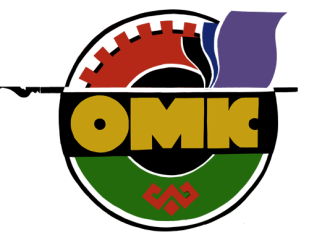 Оршанка 2018ВведениеКонцепция воспитательной работы представляет собой документ, содержащий идеи развития воспитательной работы в ГБПОУ Республики Марий Эл «Оршанский многопрофильный колледж им. И.К. Глушкова» с учетом традиций и новаций, обусловленных теорией и практикой воспитательной работы в профессиональных учебных заведениях. Воспитание в период обучения в колледже — существенный этап социализации личности. В это время человек в целом завершает выработку своей жизненной позиции, т.е. определяет отношение к миру и собственной жизни в этом мире, переходит к осознанному саморазвитию и самовоспитанию. Анализ современного духовного  состояния и образа  жизни молодежи свидетельствует о ее очевидной социальной дезориентации. Для молодежи все более характерным становится негативное отношение к действительности, неготовность к профессиональному и жизненному выбору. Это обусловливает необходимость усиления воспитательной работы с молодежью, повышения ее  эффективности.Потребность развивающегося общества и современной экономики в людях с новыми предметными и профессиональными компетентностями закономерно обострила актуальность компетентностного подхода в системе профессионального педагогического образования, средствами которого обеспечивается развитие личности с высокой креативностью и адаптивностью к новым условиям рынка труда и содержанию профессионально-педагогической деятельности.Формирование компетентности будущего педагога профессионального обучения является на сегодняшний день одной из наиболее актуальных проблем профессионально- педагогического образования, а компетентностный подход может рассматриваться как выход из проблемной ситуации, возникшей из-за противоречий между необходимостью обеспечивать качество профессиональной подготовки профессионально-педагогических кадров и невозможностью решить эту задачу традиционным путем за счет дальнейшего увеличения объема информации, подлежащей усвоению.Профессиональное воспитание – целенаправленный процесс, способствующий успешной социализации, гибкой адаптации обучающихся и соотнесению возможностей своего «Я» с требованиями современного общества и профессионального сообщества, формированию готовности обучающихся к эффективному самопознанию, саморазвитию, самоопределению, самовоспитанию, самореализации, идентификации с будущей профессией, ее деятельностными формами, ценностями, традициями, общественными и личностными смыслами.Воспитательная деятельность в колледже является необходимой органичной составляющей целостного образовательного процесса, направленного на профессиональное становление и личностное развитие студентов в условиях реализации ФГОС и модульно-компетентностного образования.В соответствии с этим данная Концепция исходит из того, что воспитательная составляющая в учреждениях профессионального образования является важной частью системы профессиональной подготовки и направлена на достижение ее целей и задач - формирование личности современного специалиста, обладающего должным уровнем профессиональной и общей компетентности, комплексом профессионально значимых качеств личности, твердой социально-ориентированной жизненной позицией и системой социальных, культурных и профессиональных ценностей. Для достижения этого концепция предусматривает организацию системы воспитательной работы, адекватной сложившимся условиям социализации молодежи. Нормативная база Концепции воспитательной работы Приоритетность решения воспитательных задач в системе образовательной деятельности закреплена в Законе Российской Федерации «Об образовании» № 273-ФЗ от 29 декабря 2012 года, определяющем воспитание как «деятельность, направленная на развитие личности, создание условий для самоопределения и социализации обучающегося на основе социокультурных, духовно-нравственных ценностей и принятых в обществе правил и норм поведения в интересах человека, семьи, общества и государства». Вся воспитательная работа в колледже строится с учетом важнейших международных, российских и республиканских нормативно-правовых документов, касающихся работы с детьми и молодежью: Конвенция ООН о правах человека, Международная декларация прав ребенка, Конституция Российской Федерации, Конституция Республики Марий Эл, Закон об образовании в РФ №273-ФЗ от 29 декабря 2012 года,  Федеральная целевая программа развития образования на 2016-2020 годы, Национальная доктрина образования в РФ, Стратегия развития воспитания в Российской Федерации на период до 2025 года, утвержденная распоряжением Правительства РФ от 29.05.2015 г. № 996-р, Программа развития воспитания в системе образования на 2015-2020 годы, государственная  программа «Патриотическое воспитание граждан и допризывная подготовка молодежи в Российской Федерации на 2016 - 2020 годы», Федеральная целевая программа «Развитие физической культуры и спорта в Российской Федерации на 2016 - 2020 годы», федеральный закон «Об  основных гарантиях прав ребенка», «Развитие физической культуры, спорта, туризма и молодежной политике в Республике Марий Эл на 2013 – 2020 годы», «Правовое просвещение граждан в Республике Марий Эл на 2017 -2019 годы», «Комплексные меры по противодействию злоупотреблению наркотиками и их незаконному обороту на 2013 - 2020 годы», «Профилактика правонарушений в Республике Марий Эл на 2017 - 2020 годы», «Детство без насилия и жестокости в Республике Марий Эл на 2013 - 2020 годы» и др. Вопросы организации воспитания студентов в колледже регламентируются  Уставом  колледжа, Правилами поведения студентов, а также  многочисленными  Положениями, инструкциями и другими локальными актами  учреждения. Процесс воспитания студентов организуется по плану работы воспитательного отдела.Деятельность субъектов, организующих воспитательный процесс, также регламентируется инструкциями и положениями: должностные обязанности зам. директора по ВР, классного руководителя, педагога-организатора, положения о соуправлении, о студенческом совете, об оценке прилежания и поведения студентов, о дежурстве, о студенческом общежитии.Цель, задачи, принципы воспитательной деятельностиЦель воспитательной работыЦелью воспитательной работы в колледже является создание условий, содействующих формированию современного специалиста, обладающего должным уровнем профессиональной и общей компетентности, комплексом профессионально значимых качеств личности, твердой социально-ориентированной жизненной позицией и системой общих и профессиональных ценностей.Достижение этой цели вносит свой вклад в выполнение колледжем своей миссии: вносить свой вклад в социально-экономическое развитие и процветание РМЭ, готовя профессиональных педагогов – развитых и интеллигентных людей, способных к работе в условиях модернизации образования и инновационного развития экономики.ЗадачиСоздание содержательных, организационных, материально-технических, кадровых условий для развития профессионально-значимых и общих компетенций.Создание условий для успешной социализации и эффективной самореализации обучающихсяСоздание условий для формирования профессиональных и личностных качеств будущего профессионала, способного к успешной адаптации в современных условиях.Привитие обучающимся интереса к своей профессии/специальности, и приучение их к постоянной работе над повышением своей квалификации.Принципы воспитательной деятельности Аксеологический принципАксеология - это наука о ценностях. Следовательно, аксеологический принцип означает методический подход к анализу приоритетных педагогических ценностей в образовании и саморазвитии личности.Сейчас колледж, живет в условиях резкого изменения целей и ценностей и школьного, и среднего, и высшего образования в нашей стране. Несмотря на это, педколлектив определился в ценностных ориентациях своей деятельности.Так, мы считаем, что образование, но не любое, а высшего качества, является ценностью само по себе. Своеобразным мостом от техногенной цивилизации к антропогенной может быть только такое по качеству образование человека, которое бы формировало у него планетарное мышление, направленное на решение проблем, связанных с такими приоритетными ценностями, как, например, качество жизни человека, проблем, решение которых не причинило вреда нашей планете, а, значит, и самому человеку. Также мы ориентируемся в своей деятельности на следующие общечеловеческие ценности:любовь, как состояние взаимоотношений на уровне духовного, смыслового измерения;свобода как основа творческого саморазвития человека;Родина как источник глубинных связей человека с историей;семья, как "корень жизни" и источник чувства защищенности;труд как созидающее начало;творчество как условие прогресса и саморазвития человека;человек как мера всех вещей, как главная ценность на Земле.В своей деятельности мы имеем в виду и такие ценностные ориентиры как развитие личности, её автономность, её безопасность, здоровье, ответственность, позитивное лидерство, искренность и открытость, профессионализм, конструктивная критика, инициатива, позитивные традиции, соуправление.Гуманистический принципДанный принцип предполагает организацию педагогического процесса с учетом приоритетного признания таких ценностей, как личность студента и личность педагога, личность сотрудника. Важно, чтобы в ходе педагогического процесса гармонизировались их интересы, взаимоотношения и условия для их развития и саморазвития.Данный принцип предполагает отказ от авторитарной и приверженность демократической, личностно-орентированной педагогике, которая выводит на первый план самого человека, его ценности, его личную свободу, его умение прогнозировать и контролировать себя.Название личностно-ориентированная педагогика заимствовано в какой-то мере из психотерапии и это действительно отражает сущность отношения к характеру педагогической деятельности. В переводе с греческого «психо» - душа, «терапия» - уход, забота, лечение. Таким образом, психотерапия в своем первоначальном значении понимается как забота о душевном состоянии человека. Личностно-ориентированная терапия означает немедицинское исцеление, в отличие от клинического (медицинского).Психотерапию можно рассматривать как систему методов психического воздействия (словом, поступком, обстановкой) на человека с лечебными или профилактическими целями.Мы понимаем, что ориентируя будущих педагогов на работу с детьми, построенную на гуманистических началах, педколлектив колледжа обязан создать в своем учебном заведении очень гуманные, психотерапевтические условия обучения, воспитания и быта студентов. Это позволит им получить собственный опыт воздействия на себя, как субъекта, личностно-ориентированного подхода. В этом случае, нам кажется, более естественно и полно сможет осуществиться у каждого студента процесс интериоризации (внутреннего присвоения) гуманистических профессиональных установок, как:необходимость   гуманизации   отношения   педагога и детей,   детей между собой, педагога и родителей, родителей и детей;необходимость сотрудничества и взаимопомощи людей (детей и взрослых);необходимость создания "ситуаций успеха" для каждого ребенка;необходимость развития самоуважения личности;необходимость создания условий для ее самореализации;ребенок - субъект всех видов деятельности.Реализация принципа гуманизма в условиях колледжа предполагает и демократизацию педпроцесса:привлечение к соуправлению всех его субъектов (студентов, преподавателей, сотрудников, родителей);значительное   расширение   степени   свободы   студентов,   но   на   основе ответственности за свой выбор.Как нам кажется это способствует "взращиванию" свободомыслящей, но законопослушной личности, что несомненно, является важнейшей целью и результатам гуманной образовательной системы.Антропологический принципДанный принцип означает,   что в своей деятельности со студентами, педагоги опираются   на учет достижений целого комплекса наук о человеке, дающих целостное и системное знание о личности и индивиде. В процессе ее развития: анатомии и физиологии, психологии, педагогике, валеологии, обществоведческих дисциплин. Более полная реализация данного принципа  предполагает  усиление   роли  психологической  и  педагогической диагностики в организации педпроцесса колледжа, а также  значительное улучшение   качества   преподавания   дисциплин   психолого-педагогического, медико-биологического,   обществоведческого   и   художественно-эстетического блоков.Культурологический принципОн означает, что содержание и организация педагогического процесса на протяжении всех лет обучения студентов должны взращивать у него культуру здорового образа жизни, профессиональную культуру, интеллектуальную культуру, коммуникативную культуру, общественно-политическую культуру, художественно-эстетическую культуру. Это помогает стать выпускнику колледжа человеком разумным и культурным, способным к самообразованию, самовоспитанию, творческому саморазвитию.Синергетический принципСуть этого принципа состоит в последовательном осуществлении системного подхода и в изучении и в организации образовательного процесса, признании того, что система образования складывается из множества подсистем, наиболее крупными из которых являются подсистема обучения и подсистема воспитания.Этот принцип означает также понимание личности воспитанника и педагога в качестве неких самоорганизующихся и саморазвивающихся гуманитарных биосистем, взаимодействующих между собой и являющихся подсистемами социальной системы (образовательного процесса), в результате чего повышается энергетический и творческий потенциал каждой подсистемы, что обеспечивает их переход от развития к саморазвитию.Герменевтический принципЭтот принцип означает глубокую рефлексию (т.е. самосознание) каждым педагогом своей деятельности и деятельности всего педколлектива, понимание студентом смысла изучаемого материала и нахождение смысла в самом процессе постижения нового, а с точки зрения преподавателя это осознание должно приводить к пониманию своей педагогической миссии, как глубоко человековедческой, осмысленной и мотивированной на постижение интересов и запросов личности каждого студента, направленной на создание условий для его максимальной самореализации в учебно-воспитательном процессе, на его максимально успешное профессиональное становление.Педагогу постоянно приходится обновлять свои профессиональные знания, способы общения. Реализация принципов возможна при выполнении педагогами следующих правил: делай все, чтобы студенту в колледже было хорошо; требовательность к студенту сочетай с уважением к его человеческому достоинству; обеспечивай целостность педагогического процесса, единство обучения и воспитания; делай воспитательный процесс целесообразным, нешаблонным; делай так, чтобы все в колледже стало для студента ярким, запоминающимся, воспитывающим;поскольку воспитание эффективно только в том случае, если оно системно, постольку ни одно воспитательное средство не используй в отрыве от целостной системы взаимодействия. Структура управления воспитательным процессомНепосредственное руководство и контроль воспитательного процесса осуществляет директор колледжа.Организует воспитательный процесс в колледже воспитательный отдел — один из органов управления в колледже. Он выполняет аналитическую, информационную, организационно-методическую, консультационную функции, а также устанавливает взаимосвязи с другими субъектами образовательного процесса (рисунок 1)Рисунок 1 -  Схема взаимосвязей по вопросам осуществления внеучебной воспитательной работы в колледжеМежду должностными лицами, организующими воспитательный процесс, устанавливаются действенные связи от директора до классных руководителей. Непосредственную обязанность по планированию и координированию воспитательной работы выполняет заместитель директора по воспитательной работе. В подчинении зам. директора во ВР находятся педагог-организатор, отвечающий за организацию студентов для участия в мероприятиях и кружковой работе совместно с руководителями кружков и студий; руководитель физического воспитания, организующий мероприятия по укреплению физического здоровья студентов и пропаганде здорового образа жизни. Работу на отделениях организуют заведующие отделениями. Она строится с учетом специфики выбранной специальности. Значимую помощь в приобщении студентов к традициям колледжа оказывает зав. музеем. Организацией воспитательной деятельности в учебной группе занимается классный руководитель. За осуществление воспитания в ходе учебного процесса   отвечают   председатели   предметно-цикловых комиссий.   В   колледже   работают   службы сопровождения: психологическая, эколого-валеологическая, социально-бытовая. Организатором и ответственным за гражданское, военно-патриотическое воспитание студентов в колледже является преподаватель БЖ, организатор военно-патриотической работы.Вопросы планирования, организации и анализа воспитательной работы предусматриваются в планах работы методического объединения классных руководителей, воспитателей общежитий, предметно-цикловых комиссий.Модель выпускника Модель выпускника воплощает представление о специалисте, завершившем процесс образования и представляющем собой сформировавшуюся личность. Современный выпускник колледжа: Является ответственным гражданином;Является хорошим профессионалом;Является духовно богатой, нравственной;Является разносторонне развитой личностью;Является социализированной личностью.Требования к условиям реализации основной профессиональной образовательной программыВ ФГОС СПО прописаны требования к условиям реализации основной профессиональной образовательной программы.При формировании ОПОП образовательное учреждение:обязано сформировать социокультурную среду, создавать условия, необходимые для всестороннего развития и социализации личности, сохранения здоровья обучающихся, способствовать развитию воспитательного компонента образовательного процесса, включая развитие студенческого самоуправления, участие обучающихся в работе общественных организаций, спортивных и творческих клубов;должно предусматривать в целях реализации компетентностного подхода использование в образовательном процессе активных и интерактивных форм проведения занятий (компьютерных симуляций, деловых и ролевых игр, разбора конкретных ситуаций, психологических и иных тренингов, групповых дискуссий) в сочетании с внеаудиторной работой для формирования и развития общих и профессиональных компетенций обучающихся.Обучающиеся имеют следующие права и обязанности:в целях воспитания и развития личности, достижения результатов при освоении основной профессиональной образовательной программы в части развития общих компетенций обучающиеся могут участвовать в развитии студенческого самоуправления, работе общественных организаций, спортивных и творческих клубов;Основные формы воспитательной работыВ воспитательной системе колледжа используются три уровня общеколледжных форм организации воспитательной деятельности: 1. Массовые мероприятия (традиционные массовые дела: концерты, конкурсы, походы, конференции, семинары, олимпиады, походы и т.д., традиционные спортивные дела);2. Групповые формы. К ним относятся мероприятия внутри группы, работа научно-исследовательских студенческих групп, работа кружков по интересам, студий творческого направления, клубная работа, работа общественных студенческих объединений. 3. Индивидуальные формы: индивидуальное консультирование преподавателями студентов по вопросам организации учебно-познавательной деятельности в рамках учебного курса; индивидуальная научно-исследовательская работа студентов под руководством преподавателей; работа студентов в рамках различных учебных практик под руководством методистов;портфолио. Требования к результатам освоения основной профессиональной образовательной программы, касающиеся воспитательной деятельностиВ ФГОС СПО выделяются следующие требования к результатам освоения основной профессиональной образовательной программы, касающиеся воспитательной деятельности. Учитель начальных классов должен обладать общими компетенциями, включающими в себя способность:ОК 1. Понимать сущность и социальную значимость своей будущей профессии, проявлять к ней устойчивый интерес.ОК 2. Организовывать собственную деятельность, определять методы  решения                                            профессиональных задач, оценивать их эффективность и качество.ОК 3. Оценивать риски и принимать решения в нестандартных ситуациях.ОК 4. Осуществлять поиск, анализ и оценку информации, необходимой для постановки и решения профессиональных задач, профессионального и личностного развития.ОК5.Использовать информационно-коммуникационные технологии для совершенствования профессиональной деятельности.ОК 6. Работать в коллективе и команде, взаимодействовать с руководством, коллегами и социальными партнерами.ОК 7. Ставить цели, мотивировать деятельность обучающихся, организовывать и контролировать их работу с принятием на себя ответственности за качество образовательного процесса.ОК 8. Самостоятельно определять задачи профессионального и личностного развития, заниматься самообразованием, осознанно планировать повышение квалификации.ОК 9. Осуществлять профессиональную деятельность в условиях обновления ее целей, содержания, смены технологий.ОК 10. Осуществлять профилактику травматизма, обеспечивать охрану жизни и здоровья детей.ОК 11. Строить профессиональную деятельность с соблюдением правовых норм ее регулирующих.ОК 12. Исполнять воинскую обязанность, в том числе с применением полученных профессиональных знаний (для юношей). Эти способности несомненно должны развиваться не только на учебных занятиях и практике, их развитию должна способствовать и внеучебная воспитательная деятельность. Учитель начальных классов должен обладать профессиональными компетенциями, соответствующими основным видам профессиональной деятельности: 1. Преподавание по программам начального общего образования2. Организация внеурочной деятельности и общения младших школьниковПК 2.1. Определять цели и задачи внеурочной деятельности и общения, планировать внеурочные занятия.ПК 2.2. Проводить внеурочные занятия.ПК 2.3. Осуществлять педагогический контроль, оценивать процесс и результаты деятельности обучающихся.ПК 2.4. Анализировать процесс и результаты внеурочной деятельности и отдельных занятий.ПК 2.5. Вести документацию, обеспечивающую организацию внеурочной деятельности и общения младших школьников.3. Классное руководствоПК 3.1. Проводить педагогическое наблюдение и диагностику, интерпретировать полученные результаты.ПК 3.2. Определять цели и задачи, планировать внеклассную работу.ПК 3.3. Проводить внеклассные мероприятия.ПК 3.4. Анализировать процесс и результаты проведения внеклассных мероприятий. ПК 3.5. Определять цели и задачи, планировать работу с родителями.ПК 3.6. Обеспечивать взаимодействие с родителями младших школьников при решении задач обучения и воспитания.ПК 3.7. Анализировать результаты работы с родителями.ПК 3.8. Координировать деятельность сотрудников образовательного учреждения, работающих с классом.4. Методическое обеспечение образовательного процесса Понятия «компетенция» и «компетентность», основные составляющие компетентностиВ условиях модульно-компетентностного образования важно разобраться в понятиях «компетенция» и «компетентность».Хуторской Андрей Викторович, доктор педагогических наук, академик Международной педагогической академии, даёт следующее толкование основным понятиям компетентностного подхода: компетенция – отчужденное, заранее заданное социальное требование (норма) к образовательной подготовке ученика, которая необходима для его эффективной продуктивной деятельности в определенной сфере. Компетентность – владение, обладание учеником соответствующей компетенцией, включающее его личностное отношение к ней и предмету.Глазунов Анатолий Тихонович – доктор педагогических наук, профессор, заведующий кафедрой менеджмента и экономики профессионального образования Учебного центра Федерального института развития образования, раскрыл данное понятие следующим образом: компетентность – способность решать реальные практические и профессиональные задачи; доказанная готовность к деятельности. Проанализировав и сопоставив разные точки зрения, приходим к выводу, что основные составляющие компетентности – это:во-первых, знание, но не просто информация, а та, что быстро изменяется, динамичная, разновидная, которую необходимо уметь найти, отсеять от ненужной, перевести в опыт собственной деятельности;во-вторых, умение использовать эти знания в конкретной ситуации; понимание, каким способом можно получить эти знания;в-третьих, адекватное оценивание – себя, мира, своего места в мире, конкретных знаний, необходимости или ненужности их для своей деятельности, а также метода иx получения или использования.Понятие компетентности , на наш взгляд, укладывается в формулу:компетентность = мобильность знаний + гибкость метода + критичность мышления. Этой логики понимания сути компетентности педагоги колледжа стараются придерживаться при организации всех видов деятельности студентов: учебной, практической, внеучебно - воспитательной, исследовательской.Виды компетентностей и их структураВ соответствии с типологией, предложенной Министерством образования и науки для федерального образовательного стандарта (ФГОС) нового поколения выделяются:Общие (универсальные, ключевые, «надпрофессиональные»);Профессиональные (предметно-специализированные) компетентности.Профессиональная компетентность – это интегральная характеристика деловых и личностных качеств специалистов, отражающая уровень знаний, умений и навыков, опыта, достаточных для осуществления определенного рода деятельности, которая связана с принятием решений.Среди профессиональных выделяются следующие:Базовые общепрофессиональные, специализированные (профессионально-профильные); Организационно-управленческие, включающие способность организовать и планировать работу, извлекать и анализировать информацию из разных источников, применять полученные знания на практике, адаптироваться к новым ситуациям и т.д.Стратегия модернизации образования в РФ предполагает, что в основу обновленного содержания общего образования положены ключевые (или как мы называем - общие) компетенции.Общие (ключевые) компетенции представляют собой различные универсальные ментальные средства, инструменты (способы, методы, приемы) достижения человеком значимых для него целей (результатов).По классификации А.В. Хуторского к общей компетентности мы относим следующие: профессионально-значимые общие компетенции, которые вытекают из требований к профессиональной компетентности, это базовые общепрофессиональные и организационно-управленческие, а специализированные – это профессионально-профильные, т.е. реализуются непосредственно на предметахценностно-смысловые;общекультурные;учебно-познавательные;информационные;коммуникативные;социально-трудовые;компетенции личностного самосовершенствованияТехнологическая карта диагностики общей компетентности студентаПРОГРАММАреализации Концепции воспитательной деятельностиПрограмма определяет решение концептуальных задач развития системы воспитательной работы в ГБПОУ Республики Марий Эл «Оршанский многопрофильный колледж им. И.К. Глушкова» с учетом традиций и новаций, а также обусловленных теорией и практикой воспитательной работы в учебных заведениях. Программа направлена на достижение целей и задач, определенных концепцией воспитательной работы в колледже - создание благоприятных условий, содействующих развитию социальной и культурной компетенции личности выпускника-гражданина, способной к активной социальной адаптации в обществе и самостоятельному жизненному выбору, готовой к началу трудовой деятельности и продолжению профессионального образования, к раскрытию творческого потенциала, уважающей права и свободы другого человека, физически и духовно развитой, ориентированной на лучшие традиции отечественной и мировой культуры. Программа реализации концепции воспитательной работы осуществляется поэтапно.№п/пНазвание компетентностиДиагностическое средство1Профессионально-значимые общие компетенции- уровень сформированности профессионально-значимых общих компетенций выявляется во время прохождения студентом различных видов практики ив самостоятельной профессиональной деятельности и отражаются в оценках за практику и отзывах работодателей2Ценностно-смысловая компетенция1.1 ценностные ориентиры студентов- Тест «Размышления о жизненном опыте»- Методика С.С. Бубнова «Диагностика реальной структуры ценностных ориентаций личности» в модификации Т.И. Ивановой и С.Я. Яровиковой1.2 умение выбирать целевые установки для своих действий и поступковЭкспертная оценкаТест М. Рокича «Ценностные ориентации»Методика «Выявление целевой направленности личности»1.3 знание и принятие общечеловеческих ценностейМетодика «Самоанализ личности»3Общекультурная компетенция2.1 владение способами организации свободного времениАнкета «Мой досуг»2.2 знание семейных и общественных традицийМетодика «Знание семейных и общественных традиций»2.3 познание и опыт деятельности в области национальной и общественной культурыТест «Шкала совестливости»4Учебно-познавательная компетенция3.1 грамотность в области русского языкаТест «Грамотность в области русского языка» (6вар.)3.2 знание таблицы умноженияМетодика «Таблица умножения»3.3 выполнение действий счёта в уме (математика+внимание)Методика «Действия счёта в уме»3.4  владение способами организации планирования, анализа и рефлексииМетодика «Диагностика рефлексии» Карпова А.В.3.5 владение креативными навыкамиТест «Оценка уровня творческого потенциала личности»5Информационная компетенция4.1 знание и владение различными СМИ (книги, газеты, библиотечные каталоги, журналы, телевизор, телефон и т.д.Методика «СМИ»4.2 владение информационными техно логиями (аудио-, видеозапись, электронная почта, Интернет)Тест «Оценка ИКТ- компетентности педагога»6Коммуникативная компетенция5.1  знание языков, способы взаимодействия с людьмиМетодика «Оценка уровня конфликтности личности»Оценка общительности учителя5.2 навыки работы в группе и коллективеТест коммуникативных умений Михельсона5.3 владение различными социальными ролями5.4 умение написать письмо, анкету, заявление, задать вопрос, вести дискуссиюМетодика «Умение писать письма»Методика «Умение писать заявление»Методика «Умение задать вопрос»7Социально-трудовая компетенция6.1 выполнение роли гражданина, члена семьи и т.д.6.2 владение этикой трудовых и гражданственных взаимоотношенийМетодика М.И. Рожкова «Социализированность личности»Методика К. Томаса  «Диагностика предрасположенности личности к конфликтному поведению» 8Компетенция личного самосовершенствования7.1 культура поведения, основанная на понимании и принятии нравственных и эстетических норм7.2 внутренняя экологическая культураМетодика «Что мешает мне вести здоровый образ жизни»7.3 способы безопасной жизнедеятельностиТест БЖД№п/пКомпетенцииКомпетенцииКомпетенцииФормы решения задач развития компетенций по курсамФормы решения задач развития компетенций по курсамФормы решения задач развития компетенций по курсамФормы решения задач развития компетенций по курсамФормы решения задач развития компетенций по курсамФормы решения задач развития компетенций по курсамФормы решения задач развития компетенций по курсамФормы решения задач развития компетенций по курсамФормы решения задач развития компетенций по курсамФормы решения задач развития компетенций по курсамФормы решения задач развития компетенций по курсамФормы решения задач развития компетенций по курсамФормы решения задач развития компетенций по курсамФормы решения задач развития компетенций по курсам№п/пКомпетенцииКомпетенцииКомпетенции1 курс1 курс1 курс1 курс1 курс2 курс2 курс2 курс3 курс3 курс3 курс3 курс4 курс4 курсХарактеризуется задачами адаптации студентов к условиям и особенностямучебного процесса в колледже, к студенческой жизни, а также к требованиям, предъявляемым к студентам колледжа. Основные воспитательные задачи: 1) диагностика профессиональной мотивации, способностей и интересов, опыта общественной работы каждого студента; 2) совершенствование общеучебных умений;3) формирование сознательного и ответственного отношения к учебе,  к избранной профессии; 4) создание условий для формирования коллектива группы; 5) освоение норм студенческого общежития, норм и правил поведения в обществе; 6) приобщение ко всем сторонам учебной и общественной жизни.Характеризуется задачами адаптации студентов к условиям и особенностямучебного процесса в колледже, к студенческой жизни, а также к требованиям, предъявляемым к студентам колледжа. Основные воспитательные задачи: 1) диагностика профессиональной мотивации, способностей и интересов, опыта общественной работы каждого студента; 2) совершенствование общеучебных умений;3) формирование сознательного и ответственного отношения к учебе,  к избранной профессии; 4) создание условий для формирования коллектива группы; 5) освоение норм студенческого общежития, норм и правил поведения в обществе; 6) приобщение ко всем сторонам учебной и общественной жизни.Характеризуется задачами адаптации студентов к условиям и особенностямучебного процесса в колледже, к студенческой жизни, а также к требованиям, предъявляемым к студентам колледжа. Основные воспитательные задачи: 1) диагностика профессиональной мотивации, способностей и интересов, опыта общественной работы каждого студента; 2) совершенствование общеучебных умений;3) формирование сознательного и ответственного отношения к учебе,  к избранной профессии; 4) создание условий для формирования коллектива группы; 5) освоение норм студенческого общежития, норм и правил поведения в обществе; 6) приобщение ко всем сторонам учебной и общественной жизни.Характеризуется задачами адаптации студентов к условиям и особенностямучебного процесса в колледже, к студенческой жизни, а также к требованиям, предъявляемым к студентам колледжа. Основные воспитательные задачи: 1) диагностика профессиональной мотивации, способностей и интересов, опыта общественной работы каждого студента; 2) совершенствование общеучебных умений;3) формирование сознательного и ответственного отношения к учебе,  к избранной профессии; 4) создание условий для формирования коллектива группы; 5) освоение норм студенческого общежития, норм и правил поведения в обществе; 6) приобщение ко всем сторонам учебной и общественной жизни.Характеризуется задачами адаптации студентов к условиям и особенностямучебного процесса в колледже, к студенческой жизни, а также к требованиям, предъявляемым к студентам колледжа. Основные воспитательные задачи: 1) диагностика профессиональной мотивации, способностей и интересов, опыта общественной работы каждого студента; 2) совершенствование общеучебных умений;3) формирование сознательного и ответственного отношения к учебе,  к избранной профессии; 4) создание условий для формирования коллектива группы; 5) освоение норм студенческого общежития, норм и правил поведения в обществе; 6) приобщение ко всем сторонам учебной и общественной жизни.Характеризуется завершением изучения общеобразовательных  предметов  и переходом к освоению теоретических дисциплин и модулей профессиональной подготовки,  и первыми пробами себя на производственной практике.Основные Задачи: 1) развитие интереса к  профессиональным знаниям; 2) формирование базовой, нравственной и политической культуры личности студента;             3) включение студентов в научно-исследовательскую деятельность;4) укреплениеколлективных отношений в студенческих группах; 5) развитие творческих способностей студентов.Характеризуется завершением изучения общеобразовательных  предметов  и переходом к освоению теоретических дисциплин и модулей профессиональной подготовки,  и первыми пробами себя на производственной практике.Основные Задачи: 1) развитие интереса к  профессиональным знаниям; 2) формирование базовой, нравственной и политической культуры личности студента;             3) включение студентов в научно-исследовательскую деятельность;4) укреплениеколлективных отношений в студенческих группах; 5) развитие творческих способностей студентов.Характеризуется завершением изучения общеобразовательных  предметов  и переходом к освоению теоретических дисциплин и модулей профессиональной подготовки,  и первыми пробами себя на производственной практике.Основные Задачи: 1) развитие интереса к  профессиональным знаниям; 2) формирование базовой, нравственной и политической культуры личности студента;             3) включение студентов в научно-исследовательскую деятельность;4) укреплениеколлективных отношений в студенческих группах; 5) развитие творческих способностей студентов.Характеризуется продолжением освоения теоретических и практических основ профессии, расширением границ позитивной социальной активности Задачи: 1) воспитание потребности заниматься профессиональным самосовершенствованием;  2) укрепление активной жизненной позиции  будущего специалиста; 4)воспитание качеств гражданина; 5) создание условий для проявления научных интересов студентов. Характеризуется продолжением освоения теоретических и практических основ профессии, расширением границ позитивной социальной активности Задачи: 1) воспитание потребности заниматься профессиональным самосовершенствованием;  2) укрепление активной жизненной позиции  будущего специалиста; 4)воспитание качеств гражданина; 5) создание условий для проявления научных интересов студентов. Характеризуется продолжением освоения теоретических и практических основ профессии, расширением границ позитивной социальной активности Задачи: 1) воспитание потребности заниматься профессиональным самосовершенствованием;  2) укрепление активной жизненной позиции  будущего специалиста; 4)воспитание качеств гражданина; 5) создание условий для проявления научных интересов студентов. Характеризуется продолжением освоения теоретических и практических основ профессии, расширением границ позитивной социальной активности Задачи: 1) воспитание потребности заниматься профессиональным самосовершенствованием;  2) укрепление активной жизненной позиции  будущего специалиста; 4)воспитание качеств гражданина; 5) создание условий для проявления научных интересов студентов. Характеризуется завершением освоения профессиональной образовательной программы в колледже и определением рода занятий в постколлежный период  (место трудоустройства, место продолжения очного обучения) Задачи: 1) содействие формированию оптимального сочетания в личности студента профессиональных интересов, гражданского долга и личностных стремлений; 2) осознание правильности выбора профессии; 3) формировании  мотивации успешного прохождения итоговой государственной аттестации и трудоустройства по профессии Характеризуется завершением освоения профессиональной образовательной программы в колледже и определением рода занятий в постколлежный период  (место трудоустройства, место продолжения очного обучения) Задачи: 1) содействие формированию оптимального сочетания в личности студента профессиональных интересов, гражданского долга и личностных стремлений; 2) осознание правильности выбора профессии; 3) формировании  мотивации успешного прохождения итоговой государственной аттестации и трудоустройства по профессии 1. Развитие профессионально-значимых общих компетенцийРазвитие профессионально-значимых общих компетенцийРазвитие профессионально-значимых общих компетенцийРазвитие профессионально-значимых общих компетенцийРазвитие профессионально-значимых общих компетенцийРазвитие профессионально-значимых общих компетенцийРазвитие профессионально-значимых общих компетенцийРазвитие профессионально-значимых общих компетенцийРазвитие профессионально-значимых общих компетенцийРазвитие профессионально-значимых общих компетенцийРазвитие профессионально-значимых общих компетенцийРазвитие профессионально-значимых общих компетенцийРазвитие профессионально-значимых общих компетенцийРазвитие профессионально-значимых общих компетенцийРазвитие профессионально-значимых общих компетенцийРазвитие профессионально-значимых общих компетенцийРазвитие профессионально-значимых общих компетенцийПонимать сущность и социальную значимость своей будущей профессии, проявлять к ней устойчивый интересПонимать сущность и социальную значимость своей будущей профессии, проявлять к ней устойчивый интересПонимать сущность и социальную значимость своей будущей профессии, проявлять к ней устойчивый интересПроф. вечера на отделенияхДень ЗнанийВстречи с педагогами - ветеранами Экскурсии в музеи (спорта, образования, краеведческие)Встреча старшекурсников с первокурсникамиПросмотр фильмов о великих педагогах, Диспуты о роли педагога в обществеПортфолио Деловая игра «Общежитие – это…»Проф. вечера на отделенияхДень ЗнанийВстречи с педагогами - ветеранами Экскурсии в музеи (спорта, образования, краеведческие)Встреча старшекурсников с первокурсникамиПросмотр фильмов о великих педагогах, Диспуты о роли педагога в обществеПортфолио Деловая игра «Общежитие – это…»Проф. вечера на отделенияхДень ЗнанийВстречи с педагогами - ветеранами Экскурсии в музеи (спорта, образования, краеведческие)Встреча старшекурсников с первокурсникамиПросмотр фильмов о великих педагогах, Диспуты о роли педагога в обществеПортфолио Деловая игра «Общежитие – это…»Проф. вечера на отделенияхДень ЗнанийВстречи с педагогами - ветеранами Экскурсии в музеи (спорта, образования, краеведческие)Встреча старшекурсников с первокурсникамиПросмотр фильмов о великих педагогах, Диспуты о роли педагога в обществеПортфолио Деловая игра «Общежитие – это…»Проф. вечера на отделенияхДень ЗнанийВстречи с педагогами - ветеранами Экскурсии в музеи (спорта, образования, краеведческие)Встреча старшекурсников с первокурсникамиПросмотр фильмов о великих педагогах, Диспуты о роли педагога в обществеПортфолио Деловая игра «Общежитие – это…»Проф. вечера на отделенияхДень ЗнанийВстречи с педагогами - ветеранами Экскурсии в музеи (спорта, образования, краеведческие)Портфолио Деловая игра «Общежитие – это…»День УчителяЧтение книги «Педагогическая поэма» с последующим разборомПроф. вечера на отделенияхДень ЗнанийВстречи с педагогами - ветеранами Экскурсии в музеи (спорта, образования, краеведческие)Портфолио Деловая игра «Общежитие – это…»День УчителяЧтение книги «Педагогическая поэма» с последующим разборомПроф. вечера на отделенияхДень ЗнанийВстречи с педагогами - ветеранами Экскурсии в музеи (спорта, образования, краеведческие)Портфолио Деловая игра «Общежитие – это…»День УчителяЧтение книги «Педагогическая поэма» с последующим разборомПрофессиональные вечера на отделенияхДень ЗнанийЭкватор обученияЭкскурсии «Лучшие образовательные учреждения»Портфолио Деловая игра «Общежитие – это…»День УчителяДень воспитателяПрофессиональные вечера на отделенияхДень ЗнанийЭкватор обученияЭкскурсии «Лучшие образовательные учреждения»Портфолио Деловая игра «Общежитие – это…»День УчителяДень воспитателяПрофессиональные вечера на отделенияхДень ЗнанийЭкватор обученияЭкскурсии «Лучшие образовательные учреждения»Портфолио Деловая игра «Общежитие – это…»День УчителяДень воспитателяПрофессиональные вечера на отделенияхДень ЗнанийЭкватор обученияЭкскурсии «Лучшие образовательные учреждения»Портфолио Деловая игра «Общежитие – это…»День УчителяДень воспитателяПрофессиональные вечера на отделенияхДень ЗнанийДень УчителяДень воспитателяПрофессиональные вечера на отделенияхДень ЗнанийДень УчителяДень воспитателяОрганизовывать собственную деятельность, определять методы решения учебных и бытовых задач, оценивать их эффективность и качествоОрганизовывать собственную деятельность, определять методы решения учебных и бытовых задач, оценивать их эффективность и качествоОрганизовывать собственную деятельность, определять методы решения учебных и бытовых задач, оценивать их эффективность и качествоРежим дня общежитийУчастие в общеколледжных мероприятияхРефлексия после проведенных делТренингиПортфолио СамоподготовкаРефлексия относительно себя (личный дневник, классное собрание, эссеНеделя «Учись учиться»Режим дня общежитийУчастие в общеколледжных мероприятияхРефлексия после проведенных делТренингиПортфолио СамоподготовкаРефлексия относительно себя (личный дневник, классное собрание, эссеНеделя «Учись учиться»Режим дня общежитийУчастие в общеколледжных мероприятияхРефлексия после проведенных делТренингиПортфолио СамоподготовкаРефлексия относительно себя (личный дневник, классное собрание, эссеНеделя «Учись учиться»Режим дня общежитийУчастие в общеколледжных мероприятияхРефлексия после проведенных делТренингиПортфолио СамоподготовкаРефлексия относительно себя (личный дневник, классное собрание, эссеНеделя «Учись учиться»Режим дня общежитийУчастие в общеколледжных мероприятияхРефлексия после проведенных делТренингиПортфолио СамоподготовкаРефлексия относительно себя (личный дневник, классное собрание, эссеНеделя «Учись учиться»Режим дня общежитийУчастие в общеколледжных мероприятияхРефлексия после делТренингиПортфолио СамоподготовкаРефлексия относительно себяРежим дня общежитийУчастие в общеколледжных мероприятияхРефлексия после делТренингиПортфолио СамоподготовкаРефлексия относительно себяРежим дня общежитийУчастие в общеколледжных мероприятияхРефлексия после делТренингиПортфолио СамоподготовкаРефлексия относительно себяРежим дня общежитийТренингиПортфолио СамоподготовкаРефлексия относительно себяПодготовка общеколледжных мероприятийКонсультации с методистами по практикеРежим дня общежитийТренингиПортфолио СамоподготовкаРефлексия относительно себяПодготовка общеколледжных мероприятийКонсультации с методистами по практикеРежим дня общежитийТренингиПортфолио СамоподготовкаРефлексия относительно себяПодготовка общеколледжных мероприятийКонсультации с методистами по практикеРежим дня общежитийТренингиПортфолио СамоподготовкаРефлексия относительно себяПодготовка общеколледжных мероприятийКонсультации с методистами по практикеРежим дня общежитийКонсультации с методистами по практикеОрганизация психологических тренингов для первокурсников (под руководством педагога-психолога)Подготовка к ИГА, к защите ВКР СамоподготовкаРефлексия относительно себяРежим дня общежитийКонсультации с методистами по практикеОрганизация психологических тренингов для первокурсников (под руководством педагога-психолога)Подготовка к ИГА, к защите ВКР СамоподготовкаРефлексия относительно себяОценивать риски и принимать решения в нестандартных ситуацияхОценивать риски и принимать решения в нестандартных ситуацияхОценивать риски и принимать решения в нестандартных ситуацияхУчебные тренировкиДеловые игрыДеловая игра «Правила внутреннего распорядка общежития»Учебные тренировкиДеловые игрыДеловая игра «Правила внутреннего распорядка общежития»Учебные тренировкиДеловые игрыДеловая игра «Правила внутреннего распорядка общежития»Учебные тренировкиДеловые игрыДеловая игра «Правила внутреннего распорядка общежития»Учебные тренировкиДеловые игрыДеловая игра «Правила внутреннего распорядка общежития»Учебные тренировкиДеловые игрыДеловая игра «Правила внутреннего распорядка общежития»Работа с родителямиПсихолого-педагогические тренингиУчебные тренировкиДеловые игрыДеловая игра «Правила внутреннего распорядка общежития»Работа с родителямиПсихолого-педагогические тренингиУчебные тренировкиДеловые игрыДеловая игра «Правила внутреннего распорядка общежития»Работа с родителямиПсихолого-педагогические тренингиУчебные тренировки, участие в конкурсе сандружинДеловые игрыПсихолого-педагогические тренингиПодготовка и проведение практических занятий, уроковУчебные тренировки, участие в конкурсе сандружинДеловые игрыПсихолого-педагогические тренингиПодготовка и проведение практических занятий, уроковУчебные тренировки, участие в конкурсе сандружинДеловые игрыПсихолого-педагогические тренингиПодготовка и проведение практических занятий, уроковУчебные тренировки, участие в конкурсе сандружинДеловые игрыПсихолого-педагогические тренингиПодготовка и проведение практических занятий, уроковУчебные тренировки, участие в конкурсе сандружинДеловые игрыПсихолого-педагогические тренингиПодготовка и проведение практических занятий, уроковУчебные тренировки, участие в конкурсе сандружинДеловые игрыПсихолого-педагогические тренингиПодготовка и проведение практических занятий, уроковОсуществлять поиск, анализ и оценку информации, необходимой для постановки и решения профессиональных задач, профессионального и личностного развитияОсуществлять поиск, анализ и оценку информации, необходимой для постановки и решения профессиональных задач, профессионального и личностного развитияОсуществлять поиск, анализ и оценку информации, необходимой для постановки и решения профессиональных задач, профессионального и личностного развитияУчастие в конференцияхВстреча с библиотекарями «Виды каталогов»Работа с картотекойЭкскурсии в научную библиотеку им. С.И. Чавайна Подготовка к учебным занятиямОбучение работе в поисковых системахУчастие в конференцияхВстреча с библиотекарями «Виды каталогов»Работа с картотекойЭкскурсии в научную библиотеку им. С.И. Чавайна Подготовка к учебным занятиямОбучение работе в поисковых системахУчастие в конференцияхВстреча с библиотекарями «Виды каталогов»Работа с картотекойЭкскурсии в научную библиотеку им. С.И. Чавайна Подготовка к учебным занятиямОбучение работе в поисковых системахУчастие в конференцияхВстреча с библиотекарями «Виды каталогов»Работа с картотекойЭкскурсии в научную библиотеку им. С.И. Чавайна Подготовка к учебным занятиямОбучение работе в поисковых системахУчастие в конференцияхВстреча с библиотекарями «Виды каталогов»Работа с картотекойЭкскурсии в научную библиотеку им. С.И. Чавайна Подготовка к учебным занятиямОбучение работе в поисковых системахУчастие в конференцияхВстреча с библиотекарямиРабота с картотекойЭкскурсии в научную библиотеку Чавайна Обучение работе в поисковых системахПодготовка к занятиям, урокамПроектная деятельностьОлимпиада «Эйдос»Копилка интернет и других ресурсовУчастие в конференцияхВстреча с библиотекарямиРабота с картотекойЭкскурсии в научную библиотеку Чавайна Обучение работе в поисковых системахПодготовка к занятиям, урокамПроектная деятельностьОлимпиада «Эйдос»Копилка интернет и других ресурсовУчастие в конференцияхВстреча с библиотекарямиРабота с картотекойЭкскурсии в научную библиотеку Чавайна Обучение работе в поисковых системахПодготовка к занятиям, урокамПроектная деятельностьОлимпиада «Эйдос»Копилка интернет и других ресурсовНаучно-практические конференции Подготовка к занятиям, урокамПроектная деятельностьОлимпиада «Эйдос»Копилка интернет и других ресурсовНаписание курсовых работНаучно-практические конференции Подготовка к занятиям, урокамПроектная деятельностьОлимпиада «Эйдос»Копилка интернет и других ресурсовНаписание курсовых работНаучно-практические конференции Подготовка к занятиям, урокамПроектная деятельностьОлимпиада «Эйдос»Копилка интернет и других ресурсовНаписание курсовых работНаучно-практические конференции Подготовка к занятиям, урокамПроектная деятельностьОлимпиада «Эйдос»Копилка интернет и других ресурсовНаписание курсовых работНаучно-практические конференции Подготовка к занятиям, урокамПроектная деятельностьНаписание выпускных квалификационных работНаучно-практические конференции Подготовка к занятиям, урокамПроектная деятельностьНаписание выпускных квалификационных работИспользовать информационно-коммуникационные технологии для совершенствования учебной деятельностиИспользовать информационно-коммуникационные технологии для совершенствования учебной деятельностиИспользовать информационно-коммуникационные технологии для совершенствования учебной деятельностиУчастие в конференцияхПользование сетью Интранет Овладение ИКТ технологиями и их использованиеПортфолио (электронные)Участие в конференцияхПользование сетью Интранет Овладение ИКТ технологиями и их использованиеПортфолио (электронные)Участие в конференцияхПользование сетью Интранет Овладение ИКТ технологиями и их использованиеПортфолио (электронные)Участие в конференцияхПользование сетью Интранет Овладение ИКТ технологиями и их использованиеПортфолио (электронные)Участие в конференцияхПользование сетью Интранет Овладение ИКТ технологиями и их использованиеПортфолио (электронные)Общеколледжные мероприятия,Научно-практические конференцииПользование сетью Интранет Овладение ИКТ технологиямиИспользовать ИКТ Портфолио (электронные)Участие в вебинарах, форумахОнлайн общение со студентами  других учебных заведенийОбщеколледжные мероприятия,Научно-практические конференцииПользование сетью Интранет Овладение ИКТ технологиямиИспользовать ИКТ Портфолио (электронные)Участие в вебинарах, форумахОнлайн общение со студентами  других учебных заведенийОбщеколледжные мероприятия,Научно-практические конференцииПользование сетью Интранет Овладение ИКТ технологиямиИспользовать ИКТ Портфолио (электронные)Участие в вебинарах, форумахОнлайн общение со студентами  других учебных заведенийОбщеколледжные мероприятия,Научно-практические конференцииПользование сетью Интранет Овладение ИКТ технологиямиПортфолио (электронные)Участие в вебинарах, форумахОбщение со студентами  других учебных заведенийСоздание сайтовСоздание личных страничек в ИнтранетеОбщеколледжные мероприятия,Научно-практические конференцииПользование сетью Интранет Овладение ИКТ технологиямиПортфолио (электронные)Участие в вебинарах, форумахОбщение со студентами  других учебных заведенийСоздание сайтовСоздание личных страничек в ИнтранетеОбщеколледжные мероприятия,Научно-практические конференцииПользование сетью Интранет Овладение ИКТ технологиямиПортфолио (электронные)Участие в вебинарах, форумахОбщение со студентами  других учебных заведенийСоздание сайтовСоздание личных страничек в ИнтранетеОбщеколледжные мероприятия,Научно-практические конференцииПользование сетью Интранет Овладение ИКТ технологиямиПортфолио (электронные)Участие в вебинарах, форумахОбщение со студентами  других учебных заведенийСоздание сайтовСоздание личных страничек в ИнтранетеОбщеколледжные мероприятия,Научно-практические конференцииПользование сетью Интранет Использование  ИКТ технологийУчастие в вебинарах, форумахОбщение со студентами  других учебных заведений по обмену опытомСоздание сайтовСоздание личных страничек в ИнтранетеОбщеколледжные мероприятия,Научно-практические конференцииПользование сетью Интранет Использование  ИКТ технологийУчастие в вебинарах, форумахОбщение со студентами  других учебных заведений по обмену опытомСоздание сайтовСоздание личных страничек в ИнтранетеРаботать в коллективе и команде, взаимодействовать с руководством, коллегами и социальными партнерамиРаботать в коллективе и команде, взаимодействовать с руководством, коллегами и социальными партнерамиРаботать в коллективе и команде, взаимодействовать с руководством, коллегами и социальными партнерамиВыполнение поручений в структуре соуправления Походы Волонтерство Работа у сельхозпроизводителей Работа на приусадебном участкеДежурство по учебным кабинетам, по колледжу, в общежитииАкции «Чистому озеру – чистые берега», «Сосновка», «Очистим территорию студенческого городка»Конкурсы на Лучшую студенческую группу, Лучший хозяинВыполнение поручений в структуре соуправления Походы Волонтерство Работа у сельхозпроизводителей Работа на приусадебном участкеДежурство по учебным кабинетам, по колледжу, в общежитииАкции «Чистому озеру – чистые берега», «Сосновка», «Очистим территорию студенческого городка»Конкурсы на Лучшую студенческую группу, Лучший хозяинВыполнение поручений в структуре соуправления Походы Волонтерство Работа у сельхозпроизводителей Работа на приусадебном участкеДежурство по учебным кабинетам, по колледжу, в общежитииАкции «Чистому озеру – чистые берега», «Сосновка», «Очистим территорию студенческого городка»Конкурсы на Лучшую студенческую группу, Лучший хозяинВыполнение поручений в структуре соуправления Походы Волонтерство Работа у сельхозпроизводителей Работа на приусадебном участкеДежурство по учебным кабинетам, по колледжу, в общежитииАкции «Чистому озеру – чистые берега», «Сосновка», «Очистим территорию студенческого городка»Конкурсы на Лучшую студенческую группу, Лучший хозяинВыполнение поручений в структуре соуправления Походы Волонтерство Работа у сельхозпроизводителей Работа на приусадебном участкеДежурство по учебным кабинетам, по колледжу, в общежитииАкции «Чистому озеру – чистые берега», «Сосновка», «Очистим территорию студенческого городка»Конкурсы на Лучшую студенческую группу, Лучший хозяинВыполнение поручений в структуре соуправления Поход Волонтерство Работа у сельхозпроизводителей Работа на приусадебном участкеАкцииКонкурсы на лучшую группу, Лучший хозяинУборка территорииРабота над проектамиВыполнение поручений в структуре соуправления Поход Волонтерство Работа у сельхозпроизводителей Работа на приусадебном участкеАкцииКонкурсы на лучшую группу, Лучший хозяинУборка территорииРабота над проектамиВыполнение поручений в структуре соуправления Поход Волонтерство Работа у сельхозпроизводителей Работа на приусадебном участкеАкцииКонкурсы на лучшую группу, Лучший хозяинУборка территорииРабота над проектамиВыполнение поручений в структуре соуправления Волонтерство АкцииКонкурсы на лучшую группу, Лучший хозяинУборка территорииРабота над проектамиВыполнение поручений в структуре соуправления Волонтерство АкцииКонкурсы на лучшую группу, Лучший хозяинУборка территорииРабота над проектамиВыполнение поручений в структуре соуправления Волонтерство АкцииКонкурсы на лучшую группу, Лучший хозяинУборка территорииРабота над проектамиВыполнение поручений в структуре соуправления Волонтерство АкцииКонкурсы на лучшую группу, Лучший хозяинУборка территорииРабота над проектамиВыполнение поручений в структуре соуправления Волонтерство АкцииКонкурсы на лучшую группу, Лучший хозяинУборка территорииРабота над дипломными проектамиВыполнение поручений в структуре соуправления Волонтерство АкцииКонкурсы на лучшую группу, Лучший хозяинУборка территорииРабота над дипломными проектамиСтавить цели, мотивировать себя на деятельность, организовывать и контролировать свою работу с принятием на себя ответственности за качество образовательного процессаСтавить цели, мотивировать себя на деятельность, организовывать и контролировать свою работу с принятием на себя ответственности за качество образовательного процессаСтавить цели, мотивировать себя на деятельность, организовывать и контролировать свою работу с принятием на себя ответственности за качество образовательного процессаВоспитательные мероприятия по линии ПЦК Деловые игры Индивидуальные беседы со студентамиСлет отличниковБлагодарственные письма родителямПредметные олимпиады «Эйдос»КонкурсыВикториныЭкран успеваемости (личный)Дифференцированный размер стипендииВоспитательные мероприятия по линии ПЦК Деловые игры Индивидуальные беседы со студентамиСлет отличниковБлагодарственные письма родителямПредметные олимпиады «Эйдос»КонкурсыВикториныЭкран успеваемости (личный)Дифференцированный размер стипендииВоспитательные мероприятия по линии ПЦК Деловые игры Индивидуальные беседы со студентамиСлет отличниковБлагодарственные письма родителямПредметные олимпиады «Эйдос»КонкурсыВикториныЭкран успеваемости (личный)Дифференцированный размер стипендииВоспитательные мероприятия по линии ПЦК Деловые игры Индивидуальные беседы со студентамиСлет отличниковБлагодарственные письма родителямПредметные олимпиады «Эйдос»КонкурсыВикториныЭкран успеваемости (личный)Дифференцированный размер стипендииВоспитательные мероприятия по линии ПЦК Деловые игры Индивидуальные беседы со студентамиСлет отличниковБлагодарственные письма родителямПредметные олимпиады «Эйдос»КонкурсыВикториныЭкран успеваемости (личный)Дифференцированный размер стипендииВоспитательные мероприятия по линии ПЦК Деловые игры Индивидуальные беседы со студентамиПсихолого-педагогическая практикаПрактика пробных уроков и занятийВоспитательные мероприятия по линии ПЦК Деловые игры Индивидуальные беседы со студентамиПсихолого-педагогическая практикаПрактика пробных уроков и занятийВоспитательные мероприятия по линии ПЦК Деловые игры Индивидуальные беседы со студентамиПсихолого-педагогическая практикаПрактика пробных уроков и занятийВоспитательные мероприятия по линии ПЦК Деловые игры Индивидуальные беседы со студентамиПрактика пробных уроков и занятийЛетняя практика в ДОЛСеминар по подготовке к летней практике в ДОЛВоспитательные мероприятия по линии ПЦК Деловые игры Индивидуальные беседы со студентамиПрактика пробных уроков и занятийЛетняя практика в ДОЛСеминар по подготовке к летней практике в ДОЛВоспитательные мероприятия по линии ПЦК Деловые игры Индивидуальные беседы со студентамиПрактика пробных уроков и занятийЛетняя практика в ДОЛСеминар по подготовке к летней практике в ДОЛВоспитательные мероприятия по линии ПЦК Деловые игры Индивидуальные беседы со студентамиПрактика пробных уроков и занятийЛетняя практика в ДОЛСеминар по подготовке к летней практике в ДОЛИндивидуальные беседы со студентамиПрактика пробных уроков и занятийПреддипломная практика в школах Республики Марий ЭлИндивидуальные беседы со студентамиПрактика пробных уроков и занятийПреддипломная практика в школах Республики Марий ЭлСамостоятельно определять задачи профессионального и личностного развития, заниматься самообразованием, осознанно планировать свой личностный рост и профессиональное становлениеСамостоятельно определять задачи профессионального и личностного развития, заниматься самообразованием, осознанно планировать свой личностный рост и профессиональное становлениеСамостоятельно определять задачи профессионального и личностного развития, заниматься самообразованием, осознанно планировать свой личностный рост и профессиональное становлениеУчастие в ОКМСеминарыСамоанализ, рефлексия Конкурс портфолио «Мой портрет»Участие в ОКМСеминарыСамоанализ, рефлексия Конкурс портфолио «Мой портрет»Участие в ОКМСеминарыСамоанализ, рефлексия Конкурс портфолио «Мой портрет»Участие в ОКМСеминарыСамоанализ, рефлексия Конкурс портфолио «Мой портрет»Участие в ОКМСеминарыСамоанализ, рефлексия Конкурс портфолио «Мой портрет»Участие в общеколледжных мероприятияхСеминарыСамоанализ, рефлексия Конкурс портфолио «Мой портрет»Участие в слетах молодых педагоговУчастие в общеколледжных мероприятияхСеминарыСамоанализ, рефлексия Конкурс портфолио «Мой портрет»Участие в слетах молодых педагоговУчастие в общеколледжных мероприятияхСеминарыСамоанализ, рефлексия Конкурс портфолио «Мой портрет»Участие в слетах молодых педагоговОрганизация и проведение общеколледжных мероприятийСеминарыСамоанализ, рефлексия Участие в слетах молодых педагоговОрганизация и проведение общеколледжных мероприятийСеминарыСамоанализ, рефлексия Участие в слетах молодых педагоговОрганизация и проведение общеколледжных мероприятийСеминарыСамоанализ, рефлексия Участие в слетах молодых педагоговОрганизация и проведение общеколледжных мероприятийСеминарыСамоанализ, рефлексия Участие в слетах молодых педагоговСеминарыСамоанализ, рефлексия Участие в слетах молодых педагоговСеминарыСамоанализ, рефлексия Участие в слетах молодых педагоговОсуществлять учебную и бытовую деятельность в условиях обновления ее целей, содержания, смены технологийОсуществлять учебную и бытовую деятельность в условиях обновления ее целей, содержания, смены технологийОсуществлять учебную и бытовую деятельность в условиях обновления ее целей, содержания, смены технологийПросмотр фильмов по предметамОлимпиадыИнтеллектуальные конкурсыУчастие в интернет-сообществахПортфолио Кружки на базе общежитий «Перекресток», «Давай поговорим», «Фантазия»Просмотр фильмов по предметамОлимпиадыИнтеллектуальные конкурсыУчастие в интернет-сообществахПортфолио Кружки на базе общежитий «Перекресток», «Давай поговорим», «Фантазия»Просмотр фильмов по предметамОлимпиадыИнтеллектуальные конкурсыУчастие в интернет-сообществахПортфолио Кружки на базе общежитий «Перекресток», «Давай поговорим», «Фантазия»Просмотр фильмов по предметамОлимпиадыИнтеллектуальные конкурсыУчастие в интернет-сообществахПортфолио Кружки на базе общежитий «Перекресток», «Давай поговорим», «Фантазия»Просмотр фильмов по предметамОлимпиадыИнтеллектуальные конкурсыУчастие в интернет-сообществахПортфолио Кружки на базе общежитий «Перекресток», «Давай поговорим», «Фантазия»Просмотр фильмов по предметамОлимпиадыИнтеллектуальные конкурсыУчастие в интернет-сообществахПортфолио Кружки на базе общежитий «Перекресток», «Давай поговорим», «Фантазия»Полевая практикаРазработка планов и конспектов уроковПросмотр фильмов по предметамОлимпиадыИнтеллектуальные конкурсыУчастие в интернет-сообществахПортфолио Кружки на базе общежитий «Перекресток», «Давай поговорим», «Фантазия»Полевая практикаРазработка планов и конспектов уроковПросмотр фильмов по предметамОлимпиадыИнтеллектуальные конкурсыУчастие в интернет-сообществахПортфолио Кружки на базе общежитий «Перекресток», «Давай поговорим», «Фантазия»Полевая практикаРазработка планов и конспектов уроковОлимпиадыИнтеллектуальные конкурсыУчастие в интернет-сообществахКружки на базе общежитий «Перекресток», «Давай поговорим», «Фантазия»Разработка планов и конспектов уроковПрактика в детском саду и школеОлимпиадыИнтеллектуальные конкурсыУчастие в интернет-сообществахКружки на базе общежитий «Перекресток», «Давай поговорим», «Фантазия»Разработка планов и конспектов уроковПрактика в детском саду и школеОлимпиадыИнтеллектуальные конкурсыУчастие в интернет-сообществахКружки на базе общежитий «Перекресток», «Давай поговорим», «Фантазия»Разработка планов и конспектов уроковПрактика в детском саду и школеОлимпиадыИнтеллектуальные конкурсыУчастие в интернет-сообществахКружки на базе общежитий «Перекресток», «Давай поговорим», «Фантазия»Разработка планов и конспектов уроковПрактика в детском саду и школеОлимпиадыИнтеллектуальные конкурсыУчастие в интернет-сообществахРазработка планов и конспектов уроковПрактика в детском саду и школеОлимпиадыИнтеллектуальные конкурсыУчастие в интернет-сообществахРазработка планов и конспектов уроковПрактика в детском саду и школеОсуществлять профилактику травматизма, обеспечивать охрану своей жизни и здоровьяОсуществлять профилактику травматизма, обеспечивать охрану своей жизни и здоровьяОсуществлять профилактику травматизма, обеспечивать охрану своей жизни и здоровьяДень безопасностиДень здоровьяИнструктажи по ТБКонкурсы плакатов, бюллетеней, листовок, буклетов по ЗОЖВстречи и беседы с врачамиПоездки в Центр молодежиПоездки в ботанический садПоездки в эколого-биологический центрСобрания жильцов общежитийДень безопасностиДень здоровьяИнструктажи по ТБКонкурсы плакатов, бюллетеней, листовок, буклетов по ЗОЖВстречи и беседы с врачамиПоездки в Центр молодежиПоездки в ботанический садПоездки в эколого-биологический центрСобрания жильцов общежитийДень безопасностиДень здоровьяИнструктажи по ТБКонкурсы плакатов, бюллетеней, листовок, буклетов по ЗОЖВстречи и беседы с врачамиПоездки в Центр молодежиПоездки в ботанический садПоездки в эколого-биологический центрСобрания жильцов общежитийДень безопасностиДень здоровьяИнструктажи по ТБКонкурсы плакатов, бюллетеней, листовок, буклетов по ЗОЖВстречи и беседы с врачамиПоездки в Центр молодежиПоездки в ботанический садПоездки в эколого-биологический центрСобрания жильцов общежитийДень безопасностиДень здоровьяИнструктажи по ТБКонкурсы плакатов, бюллетеней, листовок, буклетов по ЗОЖВстречи и беседы с врачамиПоездки в Центр молодежиПоездки в ботанический садПоездки в эколого-биологический центрСобрания жильцов общежитийДень безопасностиДень здоровьяИнструктажи по ТБКонкурсы плакатов, бюллетеней, листовок, буклетов по ЗОЖВстречи и беседы с врачамиПоездки в Центр молодежиПоездки в ботанический садПоездки в эколого-биологический центрСобрания жильцов общежитийУроки здоровьяШкола безопасностиДень безопасностиДень здоровьяИнструктажи по ТБКонкурсы плакатов, бюллетеней, листовок, буклетов по ЗОЖВстречи и беседы с врачамиПоездки в Центр молодежиПоездки в ботанический садПоездки в эколого-биологический центрСобрания жильцов общежитийУроки здоровьяШкола безопасностиДень безопасностиДень здоровьяИнструктажи по ТБКонкурсы плакатов, бюллетеней, листовок, буклетов по ЗОЖВстречи и беседы с врачамиПоездки в Центр молодежиПоездки в ботанический садПоездки в эколого-биологический центрСобрания жильцов общежитийУроки здоровьяШкола безопасностиДень безопасностиДень здоровьяИнструктажи по ТБУроки здоровьяШкола безопасностиДень безопасностиДень здоровьяИнструктажи по ТБУроки здоровьяШкола безопасностиДень безопасностиДень здоровьяИнструктажи по ТБУроки здоровьяШкола безопасностиДень безопасностиДень здоровьяИнструктажи по ТБУроки здоровьяШкола безопасностиДень безопасностиДень здоровьяИнструктажи по ТБУроки здоровьяШкола безопасностиДень безопасностиДень здоровьяИнструктажи по ТБУроки здоровьяШкола безопасностиСтроить деятельность с соблюдением правовых норм ее регулирующихСтроить деятельность с соблюдением правовых норм ее регулирующихСтроить деятельность с соблюдением правовых норм ее регулирующихСобрания на отделенияхКлассные часы, посвященные знакомству с правами и обязанностями, с правилами поведенияВстречи с представителями органов властиАкции экологические, социальные, донорство и т.д.Олимпиады по дисциплине «Основы права»Кружок «Закон и право» (на базе общежития)Работа студсовета общежитийСобрания на отделенияхКлассные часы, посвященные знакомству с правами и обязанностями, с правилами поведенияВстречи с представителями органов властиАкции экологические, социальные, донорство и т.д.Олимпиады по дисциплине «Основы права»Кружок «Закон и право» (на базе общежития)Работа студсовета общежитийСобрания на отделенияхКлассные часы, посвященные знакомству с правами и обязанностями, с правилами поведенияВстречи с представителями органов властиАкции экологические, социальные, донорство и т.д.Олимпиады по дисциплине «Основы права»Кружок «Закон и право» (на базе общежития)Работа студсовета общежитийСобрания на отделенияхКлассные часы, посвященные знакомству с правами и обязанностями, с правилами поведенияВстречи с представителями органов властиАкции экологические, социальные, донорство и т.д.Олимпиады по дисциплине «Основы права»Кружок «Закон и право» (на базе общежития)Работа студсовета общежитийСобрания на отделенияхКлассные часы, посвященные знакомству с правами и обязанностями, с правилами поведенияВстречи с представителями органов властиАкции экологические, социальные, донорство и т.д.Олимпиады по дисциплине «Основы права»Кружок «Закон и право» (на базе общежития)Работа студсовета общежитийСобрания на отделенияхКлассные часы, посвященные знакомству с правами и обязанностями, с правилами поведенияВстречи с представителями органов властиАкцииОлимпиады по дисциплине «Основы права»Кружок «Закон и право» (на базе общежития)Работа студсовета общежитийКонсультации с юристамиСобрания на отделенияхКлассные часы, посвященные знакомству с правами и обязанностями, с правилами поведенияВстречи с представителями органов властиАкцииОлимпиады по дисциплине «Основы права»Кружок «Закон и право» (на базе общежития)Работа студсовета общежитийКонсультации с юристамиСобрания на отделенияхКлассные часы, посвященные знакомству с правами и обязанностями, с правилами поведенияВстречи с представителями органов властиАкцииОлимпиады по дисциплине «Основы права»Кружок «Закон и право» (на базе общежития)Работа студсовета общежитийКонсультации с юристамиСобрания на отделенияхКлассные часы, Встречи с представителями органов властиАкцииОлимпиады по дисциплине «Основы права»Кружок «Закон и право» (на базе общежития)Работа студсовета общежитийКонсультации с юристамиСобрания на отделенияхКлассные часы, Встречи с представителями органов властиАкцииОлимпиады по дисциплине «Основы права»Кружок «Закон и право» (на базе общежития)Работа студсовета общежитийКонсультации с юристамиСобрания на отделенияхКлассные часы, Встречи с представителями органов властиАкцииОлимпиады по дисциплине «Основы права»Кружок «Закон и право» (на базе общежития)Работа студсовета общежитийКонсультации с юристамиСобрания на отделенияхКлассные часы, Встречи с представителями органов властиАкцииОлимпиады по дисциплине «Основы права»Кружок «Закон и право» (на базе общежития)Работа студсовета общежитийКонсультации с юристамиСобрания на отделенияхКлассные часы, Встречи с представителями органов властиАкцииОлимпиады по дисциплине «Основы права»Кружок «Закон и право» (на базе общежития)Работа студсовета общежитийКонсультации с юристамиСобрания на отделенияхКлассные часы, Встречи с представителями органов властиАкцииОлимпиады по дисциплине «Основы права»Кружок «Закон и право» (на базе общежития)Работа студсовета общежитийКонсультации с юристамиИсполнять воинскую обязанность, в том числе с применением полученных профессиональных знанийИсполнять воинскую обязанность, в том числе с применением полученных профессиональных знанийИсполнять воинскую обязанность, в том числе с применением полученных профессиональных знанийПодготовка и участие в параде ПобедыВстречи с участниками ВОВ, локальных войн, горячих точек, военнослужащимиОформление стендовПросмотр видеофильмов о войне, о службе с последующим анализомКруглые столыВоенные сборыУчастие в кружке «Защитник»Подготовка и участие в параде ПобедыВстречи с участниками ВОВ, локальных войн, горячих точек, военнослужащимиОформление стендовПросмотр видеофильмов о войне, о службе с последующим анализомКруглые столыВоенные сборыУчастие в кружке «Защитник»Подготовка и участие в параде ПобедыВстречи с участниками ВОВ, локальных войн, горячих точек, военнослужащимиОформление стендовПросмотр видеофильмов о войне, о службе с последующим анализомКруглые столыВоенные сборыУчастие в кружке «Защитник»Подготовка и участие в параде ПобедыВстречи с участниками ВОВ, локальных войн, горячих точек, военнослужащимиОформление стендовПросмотр видеофильмов о войне, о службе с последующим анализомКруглые столыВоенные сборыУчастие в кружке «Защитник»Подготовка и участие в параде ПобедыВстречи с участниками ВОВ, локальных войн, горячих точек, военнослужащимиОформление стендовПросмотр видеофильмов о войне, о службе с последующим анализомКруглые столыВоенные сборыУчастие в кружке «Защитник»Подготовка и участие в параде ПобедыВстречи с участниками ВОВ, локальных войн, горячих точек, военнослужащимиОформление стендовПросмотр видеофильмов о войне, о службе с последующим анализомКруглые столыВоенные сборыУчастие в кружке «Защитник»Создание презентацийВстречи с выпускниками колледжа, служившими в армииВыезды в воинскую частьПодготовка и участие в параде ПобедыВстречи с участниками ВОВ, локальных войн, горячих точек, военнослужащимиОформление стендовПросмотр видеофильмов о войне, о службе с последующим анализомКруглые столыВоенные сборыУчастие в кружке «Защитник»Создание презентацийВстречи с выпускниками колледжа, служившими в армииВыезды в воинскую частьПодготовка и участие в параде ПобедыВстречи с участниками ВОВ, локальных войн, горячих точек, военнослужащимиОформление стендовПросмотр видеофильмов о войне, о службе с последующим анализомКруглые столыВоенные сборыУчастие в кружке «Защитник»Создание презентацийВстречи с выпускниками колледжа, служившими в армииВыезды в воинскую частьПодготовка и участие в параде ПобедыВстречи с участниками ВОВ, локальных войн, горячих точек, военнослужащимиУчастие в кружке «Защитник»Создание презентаций, проектовВыезды в воинскую частьПодготовка и участие в параде ПобедыВстречи с участниками ВОВ, локальных войн, горячих точек, военнослужащимиУчастие в кружке «Защитник»Создание презентаций, проектовВыезды в воинскую частьПодготовка и участие в параде ПобедыВстречи с участниками ВОВ, локальных войн, горячих точек, военнослужащимиУчастие в кружке «Защитник»Создание презентаций, проектовВыезды в воинскую частьПодготовка и участие в параде ПобедыВстречи с участниками ВОВ, локальных войн, горячих точек, военнослужащимиУчастие в кружке «Защитник»Создание презентаций, проектовВыезды в воинскую частьПодготовка и участие в параде ПобедыВстречи с участниками ВОВ, локальных войн, горячих точек, военнослужащимиУчастие в кружке «Защитник»Создание презентаций, проектовВыезды в воинскую частьПодготовка и участие в параде ПобедыВстречи с участниками ВОВ, локальных войн, горячих точек, военнослужащимиУчастие в кружке «Защитник»Создание презентаций, проектовВыезды в воинскую часть2.Развитие ценностно-смысловых компетенцийРазвитие ценностно-смысловых компетенцийРазвитие ценностно-смысловых компетенцийРазвитие ценностно-смысловых компетенцийРазвитие ценностно-смысловых компетенцийРазвитие ценностно-смысловых компетенцийРазвитие ценностно-смысловых компетенцийРазвитие ценностно-смысловых компетенцийРазвитие ценностно-смысловых компетенцийРазвитие ценностно-смысловых компетенцийРазвитие ценностно-смысловых компетенцийРазвитие ценностно-смысловых компетенцийРазвитие ценностно-смысловых компетенцийРазвитие ценностно-смысловых компетенцийРазвитие ценностно-смысловых компетенцийРазвитие ценностно-смысловых компетенцийРазвитие ценностно-смысловых компетенций1 курс1 курс1 курс2 курс2 курс2 курс2 курс3 курс3 курс3 курс3 курс4 курс4 курсспособность видеть и понимать окружающий мир и ориентироваться в нем;осознавать свою роль и предназначение;уметь выбирать целевые и смысловые установки для своих действий и поступков;уметь принимать решенияспособность видеть и понимать окружающий мир и ориентироваться в нем;осознавать свою роль и предназначение;уметь выбирать целевые и смысловые установки для своих действий и поступков;уметь принимать решенияспособность видеть и понимать окружающий мир и ориентироваться в нем;осознавать свою роль и предназначение;уметь выбирать целевые и смысловые установки для своих действий и поступков;уметь принимать решенияПосвящение в студентыВыпускник годаТуристический поход на о. ТабашиноПарад ПобедыДень здоровьяСпортивные соревнованияКонкурсы «Лучшая студенческая группа», «Лучшая комната в общежитии»Родительские собранияЭкологические акцииДень материДень учителяВыпуск молнийКлассные часы «Я и общество», «Я и экология»Деловая игра «Суд над…»ПортфолиоСлет отличниковНеделя добраДень открытых дверейПосвящение в студентыВыпускник годаТуристический поход на о. ТабашиноПарад ПобедыДень здоровьяСпортивные соревнованияКонкурсы «Лучшая студенческая группа», «Лучшая комната в общежитии»Родительские собранияЭкологические акцииДень материДень учителяВыпуск молнийКлассные часы «Я и общество», «Я и экология»Деловая игра «Суд над…»ПортфолиоСлет отличниковНеделя добраДень открытых дверейПосвящение в студентыВыпускник годаТуристический поход на о. ТабашиноПарад ПобедыДень здоровьяСпортивные соревнованияКонкурсы «Лучшая студенческая группа», «Лучшая комната в общежитии»Родительские собранияЭкологические акцииДень материДень учителяВыпуск молнийКлассные часы «Я и общество», «Я и экология»Деловая игра «Суд над…»ПортфолиоСлет отличниковНеделя добраДень открытых дверейПосвящение в студентыВыпускник годаТуристический поход на о. ТабашиноПарад ПобедыДень здоровьяСпортивные соревнованияКонкурсы «Лучшая студенческая группа», «Лучшая комната в общежитии»Родительские собранияЭкологические акцииДень материДень учителяВыпуск молнийКлассные часы «Я и общество», «Я и экология»Деловая игра «Суд над…»ПортфолиоСлет отличниковНеделя добраДень открытых дверейПосвящение в студентыВыпускник годаТуристический поход на о. ТабашиноПарад ПобедыДень здоровьяСпортивные соревнованияКонкурсы «Лучшая студенческая группа», «Лучшая комната в общежитии»Родительские собранияЭкологические акцииДень материДень учителяВыпуск молнийКлассные часы «Я и общество», «Я и экология»Деловая игра «Суд над…»ПортфолиоСлет отличниковНеделя добраДень открытых дверейВыпускник годаТуристический поход на о. ТабашиноПарад ПобедыДень здоровьяСпортивные соревнованияУчастие в проведении профсоюзной елки для детей преподавателей и сотрудников колледжаКонкурсы «Лучшая студенческая группа», «Лучшая комната в общежитии»Экологические акцииКлассные часы «Встречают по одежке, провожают по уму…», «Умение вести диалог со старшими, сверстниками и учителями»Просмотр духовно-нравственных, аналитических, документальных фильмов, передачПроведение новогодних елок в рамках практикиПортфолиоСлет отличниковНеделя добраДень открытых дверейВыпускник годаТуристический поход на о. ТабашиноПарад ПобедыДень здоровьяСпортивные соревнованияУчастие в проведении профсоюзной елки для детей преподавателей и сотрудников колледжаКонкурсы «Лучшая студенческая группа», «Лучшая комната в общежитии»Экологические акцииКлассные часы «Встречают по одежке, провожают по уму…», «Умение вести диалог со старшими, сверстниками и учителями»Просмотр духовно-нравственных, аналитических, документальных фильмов, передачПроведение новогодних елок в рамках практикиПортфолиоСлет отличниковНеделя добраДень открытых дверейВыпускник годаТуристический поход на о. ТабашиноПарад ПобедыДень здоровьяСпортивные соревнованияУчастие в проведении профсоюзной елки для детей преподавателей и сотрудников колледжаКонкурсы «Лучшая студенческая группа», «Лучшая комната в общежитии»Экологические акцииКлассные часы «Встречают по одежке, провожают по уму…», «Умение вести диалог со старшими, сверстниками и учителями»Просмотр духовно-нравственных, аналитических, документальных фильмов, передачПроведение новогодних елок в рамках практикиПортфолиоСлет отличниковНеделя добраДень открытых дверейВыпускник годаПарад ПобедыДень здоровьяСпортивные соревнованияУчастие в проведении профсоюзной елки для детей преподавателей и сотрудников колледжаКонкурсы «Лучшая студенческая группа», «Лучшая комната в общежитии»Экологические акцииКлассные часы Просмотр духовно-нравственных, аналитических, документальных фильмов, передачПроведение новогодних елок в рамках практикиНеделя добраВыпускник годаПарад ПобедыДень здоровьяСпортивные соревнованияУчастие в проведении профсоюзной елки для детей преподавателей и сотрудников колледжаКонкурсы «Лучшая студенческая группа», «Лучшая комната в общежитии»Экологические акцииКлассные часы Просмотр духовно-нравственных, аналитических, документальных фильмов, передачПроведение новогодних елок в рамках практикиНеделя добраВыпускник годаПарад ПобедыДень здоровьяСпортивные соревнованияУчастие в проведении профсоюзной елки для детей преподавателей и сотрудников колледжаКонкурсы «Лучшая студенческая группа», «Лучшая комната в общежитии»Экологические акцииКлассные часы Просмотр духовно-нравственных, аналитических, документальных фильмов, передачПроведение новогодних елок в рамках практикиНеделя добраВыпускник годаПарад ПобедыДень здоровьяСпортивные соревнованияУчастие в проведении профсоюзной елки для детей преподавателей и сотрудников колледжаКонкурсы «Лучшая студенческая группа», «Лучшая комната в общежитии»Экологические акцииКлассные часы Просмотр духовно-нравственных, аналитических, документальных фильмов, передачПроведение новогодних елок в рамках практикиНеделя добраВыпускник годаСпортивные соревнованияУчастие в проведении профсоюзной елки для детей преподавателей и сотрудников колледжаКонкурсы «Лучшая студенческая группа», «Лучшая комната в общежитии»Экологические акцииКлассные часы Неделя добраВыпускник годаСпортивные соревнованияУчастие в проведении профсоюзной елки для детей преподавателей и сотрудников колледжаКонкурсы «Лучшая студенческая группа», «Лучшая комната в общежитии»Экологические акцииКлассные часы Неделя добра3.Развитие общекультурных компетенцийРазвитие общекультурных компетенцийРазвитие общекультурных компетенцийРазвитие общекультурных компетенцийРазвитие общекультурных компетенцийРазвитие общекультурных компетенцийРазвитие общекультурных компетенцийРазвитие общекультурных компетенцийРазвитие общекультурных компетенцийРазвитие общекультурных компетенцийРазвитие общекультурных компетенцийРазвитие общекультурных компетенцийРазвитие общекультурных компетенцийРазвитие общекультурных компетенцийРазвитие общекультурных компетенцийРазвитие общекультурных компетенцийРазвитие общекультурных компетенций1 курс1 курс2 курс2 курс2 курс2 курс2 курс2 курс3 курс4 курс4 курс4 курс4 курспознание и опыт деятельности в области национальной и общечеловеческой культуры;духовно-нравственные основы жизни человека и человечества, отдельных народов;культурологические основы семейных, социальных, общественных явлений и традиций;понимание роли науки и религии в жизни человека;компетенции в бытовой и культурно-досуговой сферепознание и опыт деятельности в области национальной и общечеловеческой культуры;духовно-нравственные основы жизни человека и человечества, отдельных народов;культурологические основы семейных, социальных, общественных явлений и традиций;понимание роли науки и религии в жизни человека;компетенции в бытовой и культурно-досуговой сферепознание и опыт деятельности в области национальной и общечеловеческой культуры;духовно-нравственные основы жизни человека и человечества, отдельных народов;культурологические основы семейных, социальных, общественных явлений и традиций;понимание роли науки и религии в жизни человека;компетенции в бытовой и культурно-досуговой сфереФестиваль районовДень российской наукиТалешке кечеДень марийской письменностиТематические дискотекиБал-маскарадСтуденческая веснаДень памяти жертв террораЗащита НИР студентовЕдиный консультативный деньСозвездие талантовКонкурс патриотической песни и стихаВстречи с настоятелем Храма Рождества Иоанна Предтечи о. ДимитриемВстречи с деятелями культуры, марийской культурыАкция «Цветы у церкви»Кружок «Канон»Кружок «Школа молодой мамы»Конкурсы «Лучшая студенческая группа», «Лучшая комната в общежитии»Фестиваль районовДень российской наукиТалешке кечеДень марийской письменностиТематические дискотекиБал-маскарадСтуденческая веснаДень памяти жертв террораЗащита НИР студентовЕдиный консультативный деньСозвездие талантовКонкурс патриотической песни и стихаВстречи с настоятелем Храма Рождества Иоанна Предтечи о. ДимитриемВстречи с деятелями культуры, марийской культурыАкция «Цветы у церкви»Кружок «Канон»Кружок «Школа молодой мамы»Конкурсы «Лучшая студенческая группа», «Лучшая комната в общежитии»Фестиваль районовДень российской наукиТалешке кечеДень марийской письменностиТематические дискотекиБал-маскарадСтуденческая веснаДень памяти жертв террораЗащита НИР студентовЕдиный консультативный деньСозвездие талантовКонкурс патриотической песни и стихаВстречи с настоятелем Храма Рождества Иоанна Предтечи о. ДимитриемВстречи с деятелями культуры, марийской культурыАкция «Цветы у церкви»Кружок «Канон»Кружок «Школа молодой мамы»Конкурсы «Лучшая студенческая группа», «Лучшая комната в общежитии»Фестиваль районовДень российской наукиТалешке кечеДень марийской письменностиТематические дискотекиБал-маскарадСтуденческая веснаДень памяти жертв террораЗащита НИР студентовЕдиный консультативный деньСозвездие талантовКонкурс патриотической песни и стихаВстречи с настоятелем Храма Рождества Иоанна Предтечи о. ДимитриемВстречи с деятелями культуры, марийской культурыАкция «Цветы у церкви»Кружок «Канон»Кружок «Школа молодой мамы»Конкурсы «Лучшая студенческая группа», «Лучшая комната в общежитии»Фестиваль районовДень российской наукиТалешке кечеДень марийской письменностиТематические дискотекиБал-маскарадСтуденческая веснаДень памяти жертв террораЗащита НИР студентовЕдиный консультативный деньСозвездие талантовКонкурс патриотической песни и стихаВстречи с настоятелем Храма Рождества Иоанна Предтечи о. ДимитриемВстречи с деятелями культуры, марийской культурыАкция «Цветы у церкви»Кружок «Канон»Кружок «Школа молодой мамы»Конкурсы «Лучшая студенческая группа», «Лучшая комната в общежитии»Фестиваль районов,День российской науки,Талешке кече,День марийской письменности,Тематические дискотеки,Бал-маскарад,Студенческая весна,День памяти жертв террора,Защита НИР студентов,Единый консультативный день,Созвездие талантов,Конкурс патриотической песни и стиха,Встречи с настоятелем Храма Рождества Иоанна Предтечи о. Димитрием,Встречи с деятелями культуры, марийской культуры,Встречи с представителями разных национальностей, разных сфер деятельности,Знакомство с педагогическими династиями,Акция «Цветы у церкви»,Кружок «Канон», «Радость»Кружок «Школа молодой мамы»,Конкурсы «Лучшая студенческая группа», «Лучшая комната в общежитии»Составление генеологического древаФестиваль районов,День российской науки,Талешке кече,День марийской письменности,Тематические дискотеки,Бал-маскарад,Студенческая весна,День памяти жертв террора,Защита НИР студентов,Единый консультативный день,Созвездие талантов,Конкурс патриотической песни и стиха,Встречи с настоятелем Храма Рождества Иоанна Предтечи о. Димитрием,Встречи с деятелями культуры, марийской культуры,Встречи с представителями разных национальностей, разных сфер деятельности,Знакомство с педагогическими династиями,Акция «Цветы у церкви»,Кружок «Канон», «Радость»Кружок «Школа молодой мамы»,Конкурсы «Лучшая студенческая группа», «Лучшая комната в общежитии»Составление генеологического древаФестиваль районов,День российской науки,Талешке кече,День марийской письменности,Тематические дискотеки,Бал-маскарад,Студенческая весна,День памяти жертв террора,Защита НИР студентов,Единый консультативный день,Созвездие талантов,Конкурс патриотической песни и стиха,Встречи с настоятелем Храма Рождества Иоанна Предтечи о. Димитрием,Встречи с деятелями культуры, марийской культуры,Встречи с представителями разных национальностей, разных сфер деятельности,Знакомство с педагогическими династиями,Акция «Цветы у церкви»,Кружок «Канон», «Радость»Кружок «Школа молодой мамы»,Конкурсы «Лучшая студенческая группа», «Лучшая комната в общежитии»Составление генеологического древаФестиваль районов,День российской науки,Талешке кече,День марийской письменности,Тематические дискотеки,Бал-маскарад,Студенческая весна,День памяти жертв террора,Защита НИР студентов,Единый консультативный день,Созвездие талантов,Конкурс патриотической песни и стиха,Встречи с настоятелем Храма Рождества Иоанна Предтечи о. Димитрием,Встречи с представителями разных национальностей, разных сфер деятельности,Акция «Цветы у церкви»,Кружок «Канон», «Радость»Кружок «Школа молодой мамы»,Конкурсы «Лучшая студенческая группа», «Лучшая комната в общежитии»Фестиваль районов,День российской науки,Талешке кече,День марийской письменности,Тематические дискотеки,Бал-маскарад,Студенческая весна,День памяти жертв террора,Защита НИР студентов,Единый консультативный день,Созвездие талантов,Конкурс патриотической песни и стиха,Встречи с настоятелем Храма Рождества Иоанна Предтечи о. Димитрием,Встречи с представителями разных национальностей, разных сфер деятельности,Акция «Цветы у церкви»,Кружок «Канон», «Радость»Кружок «Школа молодой мамы»,Конкурсы «Лучшая студенческая группа», «Лучшая комната в общежитии»Фестиваль районов,День российской науки,Талешке кече,День марийской письменности,Тематические дискотеки,Бал-маскарад,Студенческая весна,День памяти жертв террора,Защита НИР студентов,Единый консультативный день,Созвездие талантов,Конкурс патриотической песни и стиха,Встречи с настоятелем Храма Рождества Иоанна Предтечи о. Димитрием,Встречи с представителями разных национальностей, разных сфер деятельности,Акция «Цветы у церкви»,Кружок «Канон», «Радость»Кружок «Школа молодой мамы»,Конкурсы «Лучшая студенческая группа», «Лучшая комната в общежитии»Фестиваль районов,День российской науки,Талешке кече,День марийской письменности,Тематические дискотеки,Бал-маскарад,Студенческая весна,День памяти жертв террора,Защита НИР студентов,Единый консультативный день,Созвездие талантов,Конкурс патриотической песни и стиха,Встречи с настоятелем Храма Рождества Иоанна Предтечи о. Димитрием,Встречи с представителями разных национальностей, разных сфер деятельности,Акция «Цветы у церкви»,Кружок «Канон», «Радость»Кружок «Школа молодой мамы»,Конкурсы «Лучшая студенческая группа», «Лучшая комната в общежитии»Фестиваль районов,День российской науки,Талешке кече,День марийской письменности,Тематические дискотеки,Бал-маскарад,Студенческая весна,День памяти жертв террора,Встречи с настоятелем Храма Рождества Иоанна Предтечи о. Димитрием,Встречи с представителями разных национальностей, разных сфер деятельности,Кружок «Канон», «Радость»Кружок «Школа молодой мамы»Фестиваль районов,День российской науки,Талешке кече,День марийской письменности,Тематические дискотеки,Бал-маскарад,Студенческая весна,День памяти жертв террора,Встречи с настоятелем Храма Рождества Иоанна Предтечи о. Димитрием,Встречи с представителями разных национальностей, разных сфер деятельности,Кружок «Канон», «Радость»Кружок «Школа молодой мамы»4.Развитие учебно-познавательных компетенцийРазвитие учебно-познавательных компетенцийРазвитие учебно-познавательных компетенцийРазвитие учебно-познавательных компетенцийРазвитие учебно-познавательных компетенцийРазвитие учебно-познавательных компетенцийРазвитие учебно-познавательных компетенцийРазвитие учебно-познавательных компетенцийРазвитие учебно-познавательных компетенцийРазвитие учебно-познавательных компетенцийРазвитие учебно-познавательных компетенцийРазвитие учебно-познавательных компетенцийРазвитие учебно-познавательных компетенцийРазвитие учебно-познавательных компетенцийРазвитие учебно-познавательных компетенцийРазвитие учебно-познавательных компетенцийРазвитие учебно-познавательных компетенций1 курс1 курс1 курс2 курс2 курс2 курс2 курс3 курс3 курс3 курс3 курс4 курссовокупность компетенций студента в сфере самостоятельной познавательной деятельности, включающей элементы логической, методологической, общеучебной деятельности;способы организации целеполагания, планирования, анализа, рефлексии, самооценки; добывание знаний непосредственно из окружающей действительности, владение приемами учебно-познавательных проблем, действий в нестандартных ситуациях;умение отличать факты от домыслов, владение измерительными навыками, использование вероятностных, статистических и иных методов познания.совокупность компетенций студента в сфере самостоятельной познавательной деятельности, включающей элементы логической, методологической, общеучебной деятельности;способы организации целеполагания, планирования, анализа, рефлексии, самооценки; добывание знаний непосредственно из окружающей действительности, владение приемами учебно-познавательных проблем, действий в нестандартных ситуациях;умение отличать факты от домыслов, владение измерительными навыками, использование вероятностных, статистических и иных методов познания.совокупность компетенций студента в сфере самостоятельной познавательной деятельности, включающей элементы логической, методологической, общеучебной деятельности;способы организации целеполагания, планирования, анализа, рефлексии, самооценки; добывание знаний непосредственно из окружающей действительности, владение приемами учебно-познавательных проблем, действий в нестандартных ситуациях;умение отличать факты от домыслов, владение измерительными навыками, использование вероятностных, статистических и иных методов познания.Неделя активной адаптации «Учись учиться»Фестиваль ПЦКНаписание докладовОлимпиада «Эйдос»День здоровьяЭкскурсии в музеи, дендрасадНеделя активной адаптации «Учись учиться»Фестиваль ПЦКНаписание докладовОлимпиада «Эйдос»День здоровьяЭкскурсии в музеи, дендрасадНеделя активной адаптации «Учись учиться»Фестиваль ПЦКНаписание докладовОлимпиада «Эйдос»День здоровьяЭкскурсии в музеи, дендрасадНеделя активной адаптации «Учись учиться»Фестиваль ПЦКНаписание докладовОлимпиада «Эйдос»День здоровьяЭкскурсии в музеи, дендрасадНеделя активной адаптации «Учись учиться»Фестиваль ПЦКНаписание докладовОлимпиада «Эйдос»День здоровьяЭкскурсии в музеи, дендрасадФестиваль ПЦКНаписание докладов, рефератовОлимпиада «Эйдос»День здоровьяДень дублераПолевая практикаЭкскурсии в музеи, в Центр планирования семьи, в перинатальный центр, в эколого-биологический центр, в краеведческий музей, на фотовыставки.Олимпиады по химии, биологии, по ЗОЖПортфолиоФестиваль ПЦКНаписание докладов, рефератовОлимпиада «Эйдос»День здоровьяДень дублераПолевая практикаЭкскурсии в музеи, в Центр планирования семьи, в перинатальный центр, в эколого-биологический центр, в краеведческий музей, на фотовыставки.Олимпиады по химии, биологии, по ЗОЖПортфолиоФестиваль ПЦКНаписание докладов, рефератовОлимпиада «Эйдос»День здоровьяДень дублераПолевая практикаЭкскурсии в музеи, в Центр планирования семьи, в перинатальный центр, в эколого-биологический центр, в краеведческий музей, на фотовыставки.Олимпиады по химии, биологии, по ЗОЖПортфолиоФестиваль ПЦКНаписание курсовых работОлимпиада «Эйдос»День здоровьяДень дублераЛетняя практика в ДОЛ, практика пробных уроковВыезды в театрыПортфолиоФестиваль ПЦКНаписание курсовых работОлимпиада «Эйдос»День здоровьяДень дублераЛетняя практика в ДОЛ, практика пробных уроковВыезды в театрыПортфолиоФестиваль ПЦКНаписание курсовых работОлимпиада «Эйдос»День здоровьяДень дублераЛетняя практика в ДОЛ, практика пробных уроковВыезды в театрыПортфолиоФестиваль ПЦКНаписание курсовых работОлимпиада «Эйдос»День здоровьяДень дублераЛетняя практика в ДОЛ, практика пробных уроковВыезды в театрыПортфолиоФестиваль ПЦКНаписание выпускных квалификационных работПрактика пробных уроков, преддипломная практикаИтоговая государственная аттестация, защита выпускной квалификационной работыФестиваль ПЦКНаписание выпускных квалификационных работПрактика пробных уроков, преддипломная практикаИтоговая государственная аттестация, защита выпускной квалификационной работы5.Развитие информационных компетенцийРазвитие информационных компетенцийРазвитие информационных компетенцийРазвитие информационных компетенцийРазвитие информационных компетенцийРазвитие информационных компетенцийРазвитие информационных компетенцийРазвитие информационных компетенцийРазвитие информационных компетенцийРазвитие информационных компетенцийРазвитие информационных компетенцийРазвитие информационных компетенцийРазвитие информационных компетенцийРазвитие информационных компетенцийРазвитие информационных компетенцийРазвитие информационных компетенцийРазвитие информационных компетенций1 курс1 курс1 курс2 курс2 курс2 курс3 курс3 курс3 курс3 курс4 курс4 курснавыки деятельности по отношению к информации в учебных предметах и образовательных областях, а также в окружающем мире.владение современными средствами информации и информационными технологиями.поиск, анализ и отбор необходимой информации, ее преобразование, сохранение и передача.навыки деятельности по отношению к информации в учебных предметах и образовательных областях, а также в окружающем мире.владение современными средствами информации и информационными технологиями.поиск, анализ и отбор необходимой информации, ее преобразование, сохранение и передача.навыки деятельности по отношению к информации в учебных предметах и образовательных областях, а также в окружающем мире.владение современными средствами информации и информационными технологиями.поиск, анализ и отбор необходимой информации, ее преобразование, сохранение и передача.Классный час «Наша информационная безопасность», «Безопасность в интернете»Дискуссия «Социальные сети – за и против»Фотовыставка «Мир глазами студента»Выставки литературы на различную тематику по ЗОЖ, военную тематику, посвященную матерям и т.д.Оформление портфолиоКлассный час «Наша информационная безопасность», «Безопасность в интернете»Дискуссия «Социальные сети – за и против»Фотовыставка «Мир глазами студента»Выставки литературы на различную тематику по ЗОЖ, военную тематику, посвященную матерям и т.д.Оформление портфолиоКлассный час «Наша информационная безопасность», «Безопасность в интернете»Дискуссия «Социальные сети – за и против»Фотовыставка «Мир глазами студента»Выставки литературы на различную тематику по ЗОЖ, военную тематику, посвященную матерям и т.д.Оформление портфолиоКлассный час «Наша информационная безопасность», «Безопасность в интернете»Дискуссия «Социальные сети – за и против»Фотовыставка «Мир глазами студента»Выставки литературы на различную тематику по ЗОЖ, военную тематику, посвященную матерям и т.д.Оформление портфолиоКлассный час «Наша информационная безопасность», «Безопасность в интернете»Дискуссия «Социальные сети – за и против»Фотовыставка «Мир глазами студента»Выставки литературы на различную тематику по ЗОЖ, военную тематику, посвященную матерям и т.д.Оформление портфолиоКлассный час «Я и интернет»Дискуссия «Интернетзависим ли я?»Фотовыставка «Мир глазами студента»Выставки литературы на различную тематику по ЗОЖ, военную тематику, посвященную матерям и т.д.Создание учебно-исследовательских проектовОформление портфолиоКлассный час «Я и интернет»Дискуссия «Интернетзависим ли я?»Фотовыставка «Мир глазами студента»Выставки литературы на различную тематику по ЗОЖ, военную тематику, посвященную матерям и т.д.Создание учебно-исследовательских проектовОформление портфолиоКлассный час «Я и интернет»Дискуссия «Интернетзависим ли я?»Фотовыставка «Мир глазами студента»Выставки литературы на различную тематику по ЗОЖ, военную тематику, посвященную матерям и т.д.Создание учебно-исследовательских проектовОформление портфолиоКлассные часыДискуссия «Так ли необходим сайт «В контакте»?Создание учебно-исследовательских проектовОформление портфолиоПроведение уроков и внеклассных занятий по практикеКлассные часыДискуссия «Так ли необходим сайт «В контакте»?Создание учебно-исследовательских проектовОформление портфолиоПроведение уроков и внеклассных занятий по практикеКлассные часыДискуссия «Так ли необходим сайт «В контакте»?Создание учебно-исследовательских проектовОформление портфолиоПроведение уроков и внеклассных занятий по практикеКлассные часыДискуссия «Так ли необходим сайт «В контакте»?Создание учебно-исследовательских проектовОформление портфолиоПроведение уроков и внеклассных занятий по практикеКлассные часыСоздание учебно-исследовательских проектовОформление портфолиоПроведение уроков и внеклассных занятий по практикеКлассные часыСоздание учебно-исследовательских проектовОформление портфолиоПроведение уроков и внеклассных занятий по практике6.Развитие коммуникативных компетенцийРазвитие коммуникативных компетенцийРазвитие коммуникативных компетенцийРазвитие коммуникативных компетенцийРазвитие коммуникативных компетенцийРазвитие коммуникативных компетенцийРазвитие коммуникативных компетенцийРазвитие коммуникативных компетенцийРазвитие коммуникативных компетенцийРазвитие коммуникативных компетенцийРазвитие коммуникативных компетенцийРазвитие коммуникативных компетенцийРазвитие коммуникативных компетенцийРазвитие коммуникативных компетенцийРазвитие коммуникативных компетенцийРазвитие коммуникативных компетенцийРазвитие коммуникативных компетенций1 курс1 курс1 курс1 курс1 курс1 курс1 курс1 курс2 курс3 курс3 курс3 курс3 курс4 курс4 курс4 курсзнание языков,способов взаимодействия с окружающими и удаленными событиями и людьми;навыки работы в группе, коллективе,владение различными социальными ролями.умение представить себя, написать письмо, анкету, заявление, задать вопрос, вести дискуссию и др.знание языков,способов взаимодействия с окружающими и удаленными событиями и людьми;навыки работы в группе, коллективе,владение различными социальными ролями.умение представить себя, написать письмо, анкету, заявление, задать вопрос, вести дискуссию и др.знание языков,способов взаимодействия с окружающими и удаленными событиями и людьми;навыки работы в группе, коллективе,владение различными социальными ролями.умение представить себя, написать письмо, анкету, заявление, задать вопрос, вести дискуссию и др.Участие в работе сооуправленияДень дублераВыполнение общественных порученийДеловые игрыКлассные часы «Основы и правила разговорной и письменной речи»Участие в олимпиадахУчастие в волонтерской деятельностиУчастие в общеколледжных, групповых и мероприятиях на отделенииУчастие в работе сооуправленияДень дублераВыполнение общественных порученийДеловые игрыКлассные часы «Основы и правила разговорной и письменной речи»Участие в олимпиадахУчастие в волонтерской деятельностиУчастие в общеколледжных, групповых и мероприятиях на отделенииУчастие в работе сооуправленияДень дублераВыполнение общественных порученийДеловые игрыКлассные часы «Основы и правила разговорной и письменной речи»Участие в олимпиадахУчастие в волонтерской деятельностиУчастие в общеколледжных, групповых и мероприятиях на отделенииУчастие в работе сооуправленияДень дублераВыполнение общественных порученийДеловые игрыКлассные часы «Основы и правила разговорной и письменной речи»Участие в олимпиадахУчастие в волонтерской деятельностиУчастие в общеколледжных, групповых и мероприятиях на отделенииУчастие в работе сооуправленияДень дублераВыполнение общественных порученийДеловые игрыКлассные часы «Основы и правила разговорной и письменной речи»Участие в олимпиадахУчастие в волонтерской деятельностиУчастие в общеколледжных, групповых и мероприятиях на отделенииУчастие в работе сооуправленияДень дублераВыполнение общественных порученийДеловые игрыКлассные часы «Основы и правила разговорной и письменной речи»Участие в олимпиадахУчастие в волонтерской деятельностиУчастие и организация  общеколледжных, групповых и мероприятий на отделенииВыпускник годаВыпускной балТуристические походыУчастие в работе сооуправленияДень дублераВыполнение общественных порученийДеловые игрыКлассные часы «Основы и правила разговорной и письменной речи»Участие в олимпиадахУчастие в волонтерской деятельностиУчастие и организация  общеколледжных, групповых и мероприятий на отделенииВыпускник годаВыпускной балТуристические походыУчастие в работе сооуправленияДень дублераВыполнение общественных порученийДеловые игрыКлассные часы «Основы и правила разговорной и письменной речи»Участие в олимпиадахУчастие в волонтерской деятельностиУчастие и организация  общеколледжных, групповых и мероприятий на отделенииВыпускник годаВыпускной балТуристические походыУчастие в работе сооуправленияДень дублераКлассные часы «Основы и правила разговорной и письменной речи»Участие в волонтерской деятельностиУчастие и организация  общеколледжных, групповых и мероприятий на отделенииВыпускник годаВыпускной балТуристические походыУчастие в работе сооуправленияДень дублераКлассные часы «Основы и правила разговорной и письменной речи»Участие в волонтерской деятельностиУчастие и организация  общеколледжных, групповых и мероприятий на отделенииВыпускник годаВыпускной балТуристические походыУчастие в работе сооуправленияДень дублераКлассные часы «Основы и правила разговорной и письменной речи»Участие в волонтерской деятельностиУчастие и организация  общеколледжных, групповых и мероприятий на отделенииВыпускник годаВыпускной балТуристические походыУчастие в работе сооуправленияДень дублераКлассные часы «Основы и правила разговорной и письменной речи»Участие в волонтерской деятельностиУчастие и организация  общеколледжных, групповых и мероприятий на отделенииВыпускник годаВыпускной балТуристические походыДень дублераКлассные часы Участие в волонтерской деятельностиУчастие и организация  общеколледжных, групповых и мероприятий на отделенииВыпускник годаВыпускной балТуристические походыДень дублераКлассные часы Участие в волонтерской деятельностиУчастие и организация  общеколледжных, групповых и мероприятий на отделенииВыпускник годаВыпускной балТуристические походы7.Развитие социально-трудовых компетенцийРазвитие социально-трудовых компетенцийРазвитие социально-трудовых компетенцийРазвитие социально-трудовых компетенцийРазвитие социально-трудовых компетенцийРазвитие социально-трудовых компетенцийРазвитие социально-трудовых компетенцийРазвитие социально-трудовых компетенцийРазвитие социально-трудовых компетенцийРазвитие социально-трудовых компетенцийРазвитие социально-трудовых компетенцийРазвитие социально-трудовых компетенцийРазвитие социально-трудовых компетенцийРазвитие социально-трудовых компетенцийРазвитие социально-трудовых компетенцийРазвитие социально-трудовых компетенцийРазвитие социально-трудовых компетенций1 курс1 курс1 курс1 курс1 курс2 курс2 курс2 курс2 курс3 курс3 курс3 курс3 курс3 курс4 курс4 курсвыполнение роли гражданина, наблюдателя, избирателя, представителя, потребителя, покупателя, клиента, производителя, члена семьи.умения анализировать ситуацию на рынке труда,действовать в соответствии с личной и общественной выгодой, владеть этикой трудовых и гражданских взаимоотношений.выполнение роли гражданина, наблюдателя, избирателя, представителя, потребителя, покупателя, клиента, производителя, члена семьи.умения анализировать ситуацию на рынке труда,действовать в соответствии с личной и общественной выгодой, владеть этикой трудовых и гражданских взаимоотношений.выполнение роли гражданина, наблюдателя, избирателя, представителя, потребителя, покупателя, клиента, производителя, члена семьи.умения анализировать ситуацию на рынке труда,действовать в соответствии с личной и общественной выгодой, владеть этикой трудовых и гражданских взаимоотношений.Помощь ветеранам ВОВ, педагогического трудаКонкурсы на лучшую учебную группу, кабинет, секцию, комнату в общежитииВстречи с представителями Центра занятостиКлассный час «Наиболее востребованные профессии»Работа на участкеКружок «Закон и право»Помощь ветеранам ВОВ, педагогического трудаКонкурсы на лучшую учебную группу, кабинет, секцию, комнату в общежитииВстречи с представителями Центра занятостиКлассный час «Наиболее востребованные профессии»Работа на участкеКружок «Закон и право»Помощь ветеранам ВОВ, педагогического трудаКонкурсы на лучшую учебную группу, кабинет, секцию, комнату в общежитииВстречи с представителями Центра занятостиКлассный час «Наиболее востребованные профессии»Работа на участкеКружок «Закон и право»Помощь ветеранам ВОВ, педагогического трудаКонкурсы на лучшую учебную группу, кабинет, секцию, комнату в общежитииВстречи с представителями Центра занятостиКлассный час «Наиболее востребованные профессии»Работа на участкеКружок «Закон и право»Помощь ветеранам ВОВ, педагогического трудаКонкурсы на лучшую учебную группу, кабинет, секцию, комнату в общежитииВстречи с представителями Центра занятостиКлассный час «Наиболее востребованные профессии»Работа на участкеКружок «Закон и право»Шефство над ветеранами ВОВ, педагогического трудаКонкурсы на лучшую учебную группу, кабинет, секцию, комнату в общежитииВстречи с представителями Центра занятостиКлассный час «Самоопределение»Работа на приусадебном участкеКружок «Закон и право»Шефство над ветеранами ВОВ, педагогического трудаКонкурсы на лучшую учебную группу, кабинет, секцию, комнату в общежитииВстречи с представителями Центра занятостиКлассный час «Самоопределение»Работа на приусадебном участкеКружок «Закон и право»Шефство над ветеранами ВОВ, педагогического трудаКонкурсы на лучшую учебную группу, кабинет, секцию, комнату в общежитииВстречи с представителями Центра занятостиКлассный час «Самоопределение»Работа на приусадебном участкеКружок «Закон и право»Шефство над ветеранами ВОВ, педагогического трудаКонкурсы на лучшую учебную группу, кабинет, секцию, комнату в общежитииВстречи с представителями Центра занятостиКлассный часКружок «Закон и право»Шефство над ветеранами ВОВ, педагогического трудаКонкурсы на лучшую учебную группу, кабинет, секцию, комнату в общежитииВстречи с представителями Центра занятостиКлассный часКружок «Закон и право»Шефство над ветеранами ВОВ, педагогического трудаКонкурсы на лучшую учебную группу, кабинет, секцию, комнату в общежитииВстречи с представителями Центра занятостиКлассный часКружок «Закон и право»Шефство над ветеранами ВОВ, педагогического трудаКонкурсы на лучшую учебную группу, кабинет, секцию, комнату в общежитииВстречи с представителями Центра занятостиКлассный часКружок «Закон и право»Шефство над ветеранами ВОВ, педагогического трудаКонкурсы на лучшую учебную группу, кабинет, секцию, комнату в общежитииВстречи с представителями Центра занятостиЯрмарка вакансийКлассный час «Моя дальнейшая жизнь – как я вижу ее»Кружок «Закон и право»Шефство над ветеранами ВОВ, педагогического трудаКонкурсы на лучшую учебную группу, кабинет, секцию, комнату в общежитииВстречи с представителями Центра занятостиЯрмарка вакансийКлассный час «Моя дальнейшая жизнь – как я вижу ее»Кружок «Закон и право»8.Развитие компетенций личностного самосовершенствованияРазвитие компетенций личностного самосовершенствованияРазвитие компетенций личностного самосовершенствованияРазвитие компетенций личностного самосовершенствованияРазвитие компетенций личностного самосовершенствованияРазвитие компетенций личностного самосовершенствованияРазвитие компетенций личностного самосовершенствованияРазвитие компетенций личностного самосовершенствованияРазвитие компетенций личностного самосовершенствованияРазвитие компетенций личностного самосовершенствованияРазвитие компетенций личностного самосовершенствованияРазвитие компетенций личностного самосовершенствованияРазвитие компетенций личностного самосовершенствованияРазвитие компетенций личностного самосовершенствованияРазвитие компетенций личностного самосовершенствованияРазвитие компетенций личностного самосовершенствованияРазвитие компетенций личностного самосовершенствования1 курс1 курс1 курс1 курс1 курс1 курс2 курс2 курс2 курс2 курс3 курс3 курс3 курс4 курс4 курсосвоение способов физического, духовного и интеллектуального саморазвития, эмоциональной саморегуляции и самоподдержки.развитие необходимых современному человеку личностных качеств,формирование психологической грамотности, культуры мышления и поведения.правила личной гигиены, забота о собственном здоровье, половая грамотность, внутренняя экологическая культура, способы безопасной жизнедеятельности.освоение способов физического, духовного и интеллектуального саморазвития, эмоциональной саморегуляции и самоподдержки.развитие необходимых современному человеку личностных качеств,формирование психологической грамотности, культуры мышления и поведения.правила личной гигиены, забота о собственном здоровье, половая грамотность, внутренняя экологическая культура, способы безопасной жизнедеятельности.освоение способов физического, духовного и интеллектуального саморазвития, эмоциональной саморегуляции и самоподдержки.развитие необходимых современному человеку личностных качеств,формирование психологической грамотности, культуры мышления и поведения.правила личной гигиены, забота о собственном здоровье, половая грамотность, внутренняя экологическая культура, способы безопасной жизнедеятельности.Классные часы «Я человек», «Я студент»Беседы «Умение вести себя в обществе», «О человеческих ценностях»Выезды в театры, музеи и т.д.Участие в «Кроссе наций»Индивидуальные консультации с психологомКружок «Давай поговорим» (на базе общежития)Помощь в создании благоприятных условий для проживания в общежитииКлассные часы «Я человек», «Я студент»Беседы «Умение вести себя в обществе», «О человеческих ценностях»Выезды в театры, музеи и т.д.Участие в «Кроссе наций»Индивидуальные консультации с психологомКружок «Давай поговорим» (на базе общежития)Помощь в создании благоприятных условий для проживания в общежитииКлассные часы «Я человек», «Я студент»Беседы «Умение вести себя в обществе», «О человеческих ценностях»Выезды в театры, музеи и т.д.Участие в «Кроссе наций»Индивидуальные консультации с психологомКружок «Давай поговорим» (на базе общежития)Помощь в создании благоприятных условий для проживания в общежитииКлассные часы «Я человек», «Я студент»Беседы «Умение вести себя в обществе», «О человеческих ценностях»Выезды в театры, музеи и т.д.Участие в «Кроссе наций»Индивидуальные консультации с психологомКружок «Давай поговорим» (на базе общежития)Помощь в создании благоприятных условий для проживания в общежитииКлассные часы «Я человек», «Я студент»Беседы «Умение вести себя в обществе», «О человеческих ценностях»Выезды в театры, музеи и т.д.Участие в «Кроссе наций»Индивидуальные консультации с психологомКружок «Давай поговорим» (на базе общежития)Помощь в создании благоприятных условий для проживания в общежитииКлассные часы «Я человек», «Я студент»Беседы «Умение вести себя на сцене», «О моральных, материальных ценностях»Выезды в театры, музеи и т.д.Участие в «Кроссе наций»Индивидуальные консультации с психологомКружок «Давай поговорим» (на базе общежития)Помощь в создании благоприятных условий для проживания в общежитииУчастие и организация акцийКлассные часы «Я человек», «Я студент»Беседы «Умение вести себя на сцене», «О моральных, материальных ценностях»Выезды в театры, музеи и т.д.Участие в «Кроссе наций»Индивидуальные консультации с психологомКружок «Давай поговорим» (на базе общежития)Помощь в создании благоприятных условий для проживания в общежитииУчастие и организация акцийКлассные часы «Я человек», «Я студент»Беседы «Умение вести себя на сцене», «О моральных, материальных ценностях»Выезды в театры, музеи и т.д.Участие в «Кроссе наций»Индивидуальные консультации с психологомКружок «Давай поговорим» (на базе общежития)Помощь в создании благоприятных условий для проживания в общежитииУчастие и организация акцийКлассные часы Беседы «Умение вести себя в обществе», «О моральных и материальных ценностях»Выезды в театры, музеи и т.д.Индивидуальные консультации с психологомКружок «Давай поговорим» (на базе общежития)Участие и организация акцийКлассные часы Беседы «Умение вести себя в обществе», «О моральных и материальных ценностях»Выезды в театры, музеи и т.д.Индивидуальные консультации с психологомКружок «Давай поговорим» (на базе общежития)Участие и организация акцийКлассные часы Беседы «Умение вести себя в обществе», «О моральных и материальных ценностях»Выезды в театры, музеи и т.д.Индивидуальные консультации с психологомКружок «Давай поговорим» (на базе общежития)Участие и организация акцийКлассные часы Беседы «Умение вести себя в обществе», «О моральных и материальных ценностях»Выезды в театры, музеи и т.д.Индивидуальные консультации с психологомКружок «Давай поговорим» (на базе общежития)Участие и организация акцийКлассные часы «Я и моя профессия», «Я педагог»Беседы «Мое профессиональное становление»Индивидуальные консультации с психологомКружок «Давай поговорим» (на базе общежития)Участие и организация акций с первокурсниками, с детьми на практикеКлассные часы «Я и моя профессия», «Я педагог»Беседы «Мое профессиональное становление»Индивидуальные консультации с психологомКружок «Давай поговорим» (на базе общежития)Участие и организация акций с первокурсниками, с детьми на практике